ING. PAUL ALFREDO ARCE ONTIVEROS, Segundo Regidor en funciones de  Presidente Municipal de Campeche, Estado del mismo nombre, en cumplimiento a lo dispuesto por los artículos 1º, 115 fracciones I párrafo primero, II párrafo primero y III de la Constitución Política de los Estados Unidos Mexicanos; 102, 105, 106, 108, 115 de la Constitución Política del Estado de Campeche; 2º, 20, 21, 27, 31, 58 fracción III, 59, 60, 69 fracciones I, III, XII y XXII, 71, 73 fracciones III, IV y XI, 103 fracciones I y XVII, 106 fracción VIII y 186 de la Ley Orgánica de los Municipios del Estado de Campeche; 2º, 3º, 6º, 8º, 35 fracción III, 36, 37, 39, 41, 49 fracción III, 51, 52, 54, 56, 57, 58, 61 del Bando de Policía y Gobierno del Municipio de Campeche; 2,3,4,5,6,7,9,10,11,15,16,17 fracciones IX, XIII, 26,27,28,29,47,73 y 74 del Reglamento Interior del H. Ayuntamiento para el Municipio de Campeche; artículo 18 fracciones IV, V y VI del Reglamento de la Administración Pública Centralizada y Paramunicipal del Municipio de Campeche para su publicación y debida observancia; hago saber:Que el H. Ayuntamiento del Municipio de Campeche, en su Trigésima Tercera Sesión Ordinaria de Cabildo, celebrada el día 30 de junio de 2021, aprobó y expidió el siguiente: ACUERDO NÚMERO 325DEL HONORABLE AYUNTAMIENTO DEL MUNICIPIO DE CAMPECHE, POR EL CUAL SE APRUEBA EL DICTAMEN DE LA COMISIÓN EDILICIA DE ASUNTOS JURÍDICOS Y REGULARIZACIÓN DE LA TENENCIA DE LA TIERRA, RELATIVO A LA INICIATIVA DEL C. SEGUNDO REGIDOR EN FUNCIONES DE PRESIDENTE MUNICIPAL, ING. PAUL ALFREDO ARCE ONTIVEROS, PARA APLICAR EL PROGRAMA DE REGULARIZACIÓN DE LA TENENCIA DE LA TIERRA EN las colonias denominadas AMPLIACIóN JOSEFA ORTIZ DE DOMÍNGUEZ, AMPLIACIóN MIGUEL HIDALGO, AMPLIACIóN POLVORíN, CUATRO CAMINOS, ELVIA MARíA HéROE DE NACOZARI, IGNACIO ZARAGOZA, KANISTé, LEOVIGILDO GÓMEZ, LOMAS DEL POLVORíN, ERNESTO ZEDILLO Y fraccionamiento siglo xxi, DE ESTA CIUDAD, EN LAS ÁREAS CONSIDERADAS COMO CONURBADAS DE CHINÁ Y SAMULÁ Y EN LOS POBLADOS DEL INTERIOR DEL MUNICIPIO DE CAMPECHE DE PICH Y POCYAXUM PARA ENAJENAR MEDIANTE DONACIÓN Y COMPRAVENTA, LOTES DE TERRENO DE PROPIEDAD MUNICIPAL, A FAVOR DE LOS POSESIONARIOS ACTUALES.ANTECEDENTESA).- Que con fundamento en lo establecido por los artículos 115 fracción V inciso e) de la Constitución Política de los Estados Unidos Mexicanos, 102 fracción I de la Constitución Política del Estado de Campeche; 63, 64 Fracción I, 73, 76 fracción III de la Ley Orgánica de los Municipios del Estado de Campeche; 79, 80 del Reglamento Interior del H. Ayuntamiento para el Municipio de Campeche, 54, 55 del Bando de Policía y Gobierno del Municipio de Campeche, se presenta a la consideración de los integrantes del H. Ayuntamiento, el Dictamen Emitido por la Comisión Edilicia de  Asuntos Jurídicos y Regularización de la Tenencia de la Tierra del Municipio de Campeche.CONSIDERANDOS:I.- Este Ayuntamiento es legalmente competente para conocer y resolver el presente asunto en términos de lo establecido por los artículos 115 fracción V inciso e) de la Constitución Política de los Estados Unidos Mexicanos; 102 fracción I de la Constitución Política del Estado de Campeche; 151, 153, 154 de la Ley Orgánica de los Municipios del Estado de Campeche, 54, 55 del Bando de Policía y Gobierno del Municipio de Campeche. II.- La Comisión Edilicia de Asuntos Jurídicos y Regularización de la Tenencia de la Tierra del Municipio de Campeche, en ejercicio de sus facultades, dictaminó la iniciativa, en los siguientes términos: DICTAMEN DE LA COMISIÓN EDILICIA DE ASUNTOS JURÍDICOS Y REGULARIZACIÓN DE LA TENENCIA DE LA TIERRA, RELATIVO A LA INICIATIVA DEL C. SEGUNDO REGIDOR EN FUNCIONES DE PRESIDENTE MUNICIPAL, ING. PAUL ALFREDO ARCE ONTIVEROS, PARA APLICAR EL PROGRAMA DE REGULARIZACIÓN DE LA TENENCIA DE LA TIERRA EN las colonias denominadas AMPLIACIóN JOSEFA ORTIZ DE DOMÍNGUEZ, AMPLIACIóN MIGUEL HIDALGO, AMPLIACIóN POLVORíN, CUATRO CAMINOS, ELVIA MARíA HéROE DE NACOZARI, IGNACIO ZARAGOZA, KANISTé, LEOVIGILDO GÓMEZ, LOMAS DEL POLVORíN, ERNESTO ZEDILLO Y fraccionamiento siglo xxi, DE ESTA CIUDAD, EN LAS ÁREAS CONSIDERADAS COMO CONURBADAS DE CHINÁ Y SAMULÁ Y EN LOS POBLADOS DEL INTERIOR DEL MUNICIPIO DE CAMPECHE DE PICH Y POCYAXUM PARA ENAJENAR MEDIANTE DONACIÓN Y COMPRAVENTA, LOTES DE TERRENO DE PROPIEDAD MUNICIPAL, A FAVOR DE LOS POSESIONARIOS ACTUALES.VISTOS: Para dictaminar la iniciativa del Ing. Paul Alfredo Arce Ontiveros, Segundo Regidor en funciones de Presidente Municipal, para aplicar el Programa de Regularización de la Tenencia de la Tierra, en áreas conurbadas e interior del municipio; los integrantes de la Comisión Edilicia de Asuntos Jurídicos y Regularización de la Tenencia de la Tierra, se avocan a su estudio de conformidad con los siguientes:ANTECEDENTES:A). - En su oportunidad, el Ing. Paul Alfredo Arce Ontiveros, Segundo Regidor en funciones de Presidente Municipal de Campeche, remitió a la Secretaría del H. Ayuntamiento, para ser turnado a la Comisión pertinente, la iniciativa para aplicar el Programa de Regularización de la Tenencia de la Tierra en diversas Colonias de esta Ciudad, en las áreas consideradas como conurbadas de Chiná y Samulá, así como en los poblados del interior del Municipio de Campeche de Pich y Pocyaxum, a fin de enajenar mediante donación y compraventa, fracciones de terreno de propiedad municipal, a favor de los posesionarios actuales. B). - Turnado como lo fue a esta Comisión el proyecto de referencia, por el C. Secretario del H. Ayuntamiento de Campeche, previas sesiones de los integrantes de esta Comisión, se procede emitir el Dictamen correspondiente.CONSIDERANDOS:I.- Que de conformidad con lo establecido en el artículo 115 de la Constitución Política de los Estados Unidos Mexicanos, 102 de la Constitución Política del Estado de Campeche; el Municipio Libre es base de la división territorial y de la organización política y administrativa del Estado de Campeche, investido de personalidad jurídica y patrimonio propios con las facultades y limitaciones establecidas en la Constitución Política de los Estados Unidos Mexicanos, así como en las demás disposiciones aplicables.II.- Que con fecha 30 de octubre de 2018, en la Primera Sesión Ordinaria de Cabildo del H. Ayuntamiento del Municipio de Campeche, se conformó la Comisión Edilicia de Asuntos Jurídicos y Regularización de la Tenencia de la Tierra, misma que quedó integrada por los CC. Alfonso Alejandro Durán Reyes, Síndico de Asuntos Jurídicos; Elena Ucán Moo, Quinta Regidora y Aldo Román Contreras Uc, Sexto Regidor; quedando la presidencia a cargo del primero de los nombrados.III.- Que numerosas familias campechanas se han visto en la necesidad de ampliar sus viviendas afectando terrenos de propiedad municipal, tanto en las colonias denominadas AMPLIACIóN JOSEFA ORTIZ DE DOMÍNGUEZ, AMPLIACIóN MIGUEL HIDALGO, AMPLIACIóN POLVORíN, CUATRO CAMINOS, ELVIA MARíA, HéROE DE NACOZARI, IGNACIO ZARAGOZA, KANISTé, LEOVIGILDO GÓMEZ, LOMAS DEL POLVORíN, ERNESTO ZEDILLO Y fraccionamiento siglo xxi, DE ESTA CIUDAD, en las áreas consideradas como conurbadas de CHINÁ Y SAMULÁ y en los poblados del interior del Municipio de Campeche de PICH Y POCYAXUM; por lo que se requiere autorización del Cabildo para enajenar mediante donación y compraventa, fracciones de terreno de propiedad municipal a favor de los posesionarios actuales.IV.- Que la ciudadanía requiere respuestas a sus demandas sobre servicios municipales eficientes, vivienda digna y certeza jurídica para el patrimonio familiar, siendo éste el compromiso que asume la administración municipal, a través de la aplicación del Programa de Regularización de la Tenencia de la Tierra, aprobado en su Décima Séptima Sesión Extraordinaria de Cabildo celebrada el día 17 de mayo del 2019, contribuyendo así a la formación del patrimonio familiar de familias en condiciones vulnerables.V.- Que, tratándose la Regularización de los Terrenos de Propiedad Municipal, de una obra de beneficio colectivo, cuyo propósito es otorgar beneficios a las familias, que, por necesidad de contar con una vivienda digna, afectaron fracciones de terreno de propiedad municipal, se propone que la regularización de los predios ocupados por viviendas, en lo conducente, se realice de la manera siguiente: A) EN LAS COLONIAS POPULARES DE LA CIUDAD:Regularizar a través de donación y compraventa estableciendo como área de donación la superficie de hasta 160.00 metros cuadrados y la superficie excedente hasta un máximo de 120.00 metros cuadrados en compraventa, fijando el valor del metro cuadrado a razón del equivalente al 50% del valor catastral vigente a la fecha de la firma del contrato. Si el lote a regularizar tiene una superficie mayor a 280.00 metros cuadrados, la superficie excedente se enajenará a través de una compraventa fijando como precio del metro cuadrado el valor comercial vigente a la fecha de la celebración del contrato.B) EN LAS ÁREAS DEL MUNICIPIO DE CAMPECHE CONSIDERADAS COMO CONURBADAS:Regularización de los lotes ubicados en las áreas consideradas por su ubicación como conurbadas (Chiná y Samulá) a través de donación y compraventa estableciendo como área de donación una superficie de hasta 200.00 metros cuadrados; y la superficie excedente, hasta un máximo de 150.00 metros cuadrados, será en compraventa, para éste último se fija el precio por metro cuadrado, en la cantidad equivalente al 65% del valor catastral vigente a la fecha de la firma del contratoSi el lote a regularizar tiene una superficie mayor a 350.00 metros cuadrados, la superficie excedente se enajenará a través de una compraventa, y para tal caso se fija como precio del metro cuadrado, el valor comercial vigente a la fecha de la firma del contrato. C) EN LOS POBLADOS DEL INTERIOR DEL MUNICIPIO:Regularización de los lotes ubicados en los poblados del municipio a través de donación y compraventa estableciendo como área de donación una superficie de hasta 1,000.00 metros cuadrados; y la superficie excedente, hasta un máximo de 600.00 metros cuadrados, a través de compraventa, para la cual se fija como precio del metro cuadrado, a razón del equivalente al 20% del valor catastral vigente a la fecha de la firma del contrato. Si el lote a regularizar tiene una superficie mayor a 1,600.00 metros cuadrados, la superficie excedente se enajenará a través de una compraventa, y para tal caso se fija como precio del metro cuadrado, el valor catastral vigente a la fecha de la firma del contrato. VI.- Los ingresos que se obtengan de las operaciones de compraventa de bienes del fundo legal, serán aplicados en obras y servicios de carácter social en beneficio de las Colonias de la Ciudad y los Poblados del Municipio.VII.- Que la regularización a través de enajenación por donación y compraventa, se realizará de la siguiente forma: 1.DESLINDE:2.-DESLINDE:3.-DESLINDE:4.-DESLINDE:5.-DESLINDE:6.-DESLINDE:7.-DESLINDE:8.-DESLINDE:PARTIENDO POR SU FRENTE EN DIRECCIÓN NOROESTE MIDE 10.30 M.L., Y COLINDA CON CALLE SINAÍ, CONTINÚA EN DIRECCIÓN NORESTE MIDE 8.85 M.L., Y COLINDA CON LOTE 1, CONTINÚA EN DIRECCIÓN SURESTE MIDE 20.10 M.L., Y COLINDA CON LOTE 23, CONTINÚA EN DIRECCIÓN SUROESTE MIDE 4.45 M.L., Y COLINDA CON CALLE BELÉN, CONTINÚA EN DIRECCIÓN NOROESTE MIDE 9.80 M.L., Y COLINDA CON PROPIEDAD MUNICIPAL, CONTINÚA EN DIRECCIÓN SUROESTE MIDE 4.10 M.L., Y COLINDA CON PROPIEDAD MUNICIPAL.9.-DESLINDE: 10.-DESLINDE:11.-DESLINDE:12.-DESLINDE:DESLINDE:DESLINDE:DESLINDE:DESLINDE:17.-DESLINDE:18.-DESLINDE:19.-DESLINDE: PARTIENDO POR SU FRENTE EN DIRECCIÓN SURESTE MIDE 10.75 M.L., Y COLINDA CON CALLE LUZ ALBA DELGADO DE CARRILLO, CONTINÚA EN DIRECCIÓN SURESTE MIDE 6.00 M.L., Y COLINDA CON C ALLE GIRASOL, CONTINÚA EN DIRECCIÓN SUROESTE MIDE 8.00 M.L., Y COLINDA CON LOTE 20, CONTINÚA EN DIRECCIÓN NOROESTE MIDE 10.60 M.L., Y COLINDA CON LOTE 19, CONTINÚA EN DIRECCIÓN NOROESTE MIDE 13.50 M.L., Y COLINDA CON PASILLO DE ACCESO, CERRANDO EL POLÍGONO.20.-DESLINDE:21.-DESLINDE:22.-DESLINDE:	DESLINDE:DESLINDE:DESLINDE:DESLINDE:DESLINDE:DESLINDE:PARTIENDO POR SU FRENTE EN DIRECCIÓN N14°55´33” W CON UNA DISTANCIA DE 08.40 M.L., COLINDA CON CALLE SANTA ANA, CONTINÚA EN DIRECCIÓN N 81°02´04” E CON UNA DISTANCIA DE 09.00 M.L., COLINDA CON LOTE 12, CONTINÚA EN DIRECCIÓN S12°06´58” E, CON UNA DISTANCIA DE 06.64 M.L.,  COLINDA CON LOTE 13, CONTINÚA EN DIRECCIÓN N 77°44´43” E CON UNA DISTANCIA DE 14.80 M.L., COLINDA CON LOTE 10 Y 13, CONTINÚA EN DIRECCIÓN S 16°42´25” W CON UNA DISTANCIA DE 02.30 M.L., COLINDA CON LOTE 11, CONTINÚA EN DIRECCIÓN S 79°44´46” W, CON UNA DISTANCIA DE 22.28 M.L., COLINDA CON LOTE 8, CERRANDO EL POLÍGONO CON UNA SUPERFICIE DE 98.03 M2.29.-DESLINDE:DESLINDE:31.-DESLINDE:PARTIENDO POR SU FRENTE EN DIRECCIÓN NORESTE CON UNA DISTANCIA DE 10.30 M.L., Y COLINDA CON CALLE ROSALES, CONTINÚA EN DIRECCIÓN NOROESTE CON UNA DISTANCIA DE 21.50 M.L., Y COLINDA CON LOTE CUATRO, CONTINÚA EN DIRECCIÓN SUROESTE CON UNA DISTANCIA DE 3.70 M.L., Y COLINDA CON LOTE TRECE; CONTINÚA EN DIRECCIÓN SURESTE CON UNA DISTANCIA DE 0.90 M.L., Y COLINDA CON LOTE CATORCE; CONTINÚA EN DIRECCIÓN SUROESTE CON UNA DISTANCIA DE 8.70 M.L., Y COLINDA CON LOTE CATORCE; CONTINÚA EN DIRECCIÓN SURESTE CON UNA DISTANCIA 21.00 M.L., Y COLINDA CON LOTE DOS, CERRANDO EL POLÍGONO CON UNA SUPERFICIE DE 237.80 METROS CUADRADOS. DESLINDE:DESLINDE:34.-DESLINDE:DESLINDE:PARTIENDO POR SU FRENTE EN DIRECCIÓN SUR CON UNA DISTANCIA DE 14.80 M.L., Y COLINDA CON PASILLO DE ACCESO Y LOTE 14, CONTINÚA EN DIRECCIÓN NORESTE CON UNA DISTANCIA DE 15.00 M.L., Y COLINDA CON PROPIEDAD MUNICIPAL, CONTINÚA EN DIRECCIÓN NORESTE CON UNA DISTANCIA DE 27.00 M.L., Y COLINDA CON LOTE 12, CONTINÚA EN DIRECCIÓN NOROESTE CON UNA DISTANCIA DE 10.00 M.L., Y COLINDA CON LOTE 1, CONTINÚA EN DIRECCIÓN SUROESTE CON UNA DISTANCIA DE 22.54 M.L.,  Y COLINDA CON LOTE 15 CONTINÚA EN DIRECCIÓN NOROESTE CON UNA DISTANCIA DE 6.30 M.L., Y COLINDA CON LOTE 15.DESLINDE:37.-DESLINDE:PARTIENDO POR SU FRENTE CON DIRECCIÓN NORESTE CON UNA DISTANCIA DE 14.20 M.L., CONTINÚA EN DIRECCIÓN NORESTE CON UNA DISTANCIA DE 28.70 M.L., ESTOS DOS LADOS COLINDAN CON LA PRIVADA DE LA 21-A, CONTINÚA EN DIRECCIÓN OESTE CON UNA DISTANCIA DE 17.57 M.L., COLINDA CON PASILLO DE ACCESO, CONTINÚA EN DIRECCIÓN SUROESTE CON UNA DISTANCIA DE 25.00 M.L., COLINDA CON LOTE 26, CONTINÚA EN DIRECCIÓN SURESTE CON UNA DISTANCIA DE 19.20 M.L., COLINDA POR ESTE LADO CON LOTE 17.DESLINDE:DESLINDE:DESLINDE:PARTIENDO POR SU FRENTE EN DIRECCIÓN NOROESTE CON UNA DISTANCIA DE 22.40 M.L., CONTINÚA EN DIRECCIÓN NOROESTE CON UNA DISTANCIA DE 4.45 M.L., CONTINÚA EN DIRECCIÓN NORESTE CON UNA DISTANCIA DE 3.25 M.L., COLINDANDO POR ESTOS LADOS CON CALLE 7, CONTINÚA EN DIRECCIÓN SUROESTE CON UNA DISTANCI DE 32.00 M.L., COLINDA CON PROPIEDAD MUNICIPAL, CONTINÚA EN DIRECCIÓN SUROESTE CON UNA DISTANCIA DE 21.50 M.L., Y COLINDA CON PROPIEDAD MUNICIPAL, CONTINÚA EN DIRECCIÓN SURESTE CON UNA DISTANCIA DE 37.60 M.L., COLINDA CON PROPIEDAD MUNICIPAL CERRANDO EL POLÍGONO.VIII.- Que el Síndico de Asuntos Jurídicos en coordinación con la Subdirección de Regularización de la Tenencia de la Tierra del Municipio de Campeche, tienen la facultad de llevar a cabo los trámites legales que tiene por objeto la enajenación por donación y compraventa, de los lotes de terrenos antes descritos, a favor de los actuales posesionarios.IX.- Que una vez analizada la propuesta presentada por el Segundo Regidor en funciones de Presidente Municipal, esta Comisión Dictamina Procedente su aprobación, para ser enviado al H. Cabildo, al haber reunido tal proyecto los requisitos y elementos de una normativa municipal y no contraviene disposiciones de orden público y sus disposiciones se consideran pertinentes para el buen desarrollo de la función de la administración pública municipal.Por lo anteriormente expuesto, la Comisión,DICTAMINA:PRIMERO: Es PROCEDENTE la iniciativa de aplicar el Programa de Regularización de la Tenencia de la Tierra, aprobado por el Cabildo de este H. Ayuntamiento, en su Décima Séptima Sesión Extraordinaria celebrada el día 17 de mayo del 2019, a fin de enajenar a través de donación y compraventa, los lotes de terreno descritos en el considerando VII del presente dictamen, a favor de los actuales posesionarios, ubicados en diversos puntos del Municipio, mismos que se describen en el presente dictamen. SEGUNDO: Se acuerda remitir el presente Dictamen al C. Secretario del H. Ayuntamiento del Municipio de Campeche, para que se sirva presentarlo para su discusión ante el H. Cabildo en términos del artículo 91 del Reglamento Interior del H. Ayuntamiento para el Municipio de Campeche, en la Sesión Ordinaria de Cabildo que corresponda.TERCERO: Archívese el presente expediente como asunto concluido.CUARTO: Cúmplase.ASÍ LO DICTAMINAN LOS INTEGRANTES DE LA COMISIÓN EDILICIA DE ASUNTOS JURÍDICOS Y REGULARIZACIÓN DE LA TENENCIA DE LA TIERRA, DEL H. AYUNTAMIENTO DEL MUNICIPIO DE CAMPECHE, EL DÍA VEINTICINCO DE JUNIO DE DOS MIL VEINTIUNO, EN LA CIUDAD DE SAN FRANCISCO DE CAMPECHE, ESTADO DE CAMPECHE; POR MAYORÍA DE VOTOS DE LOS CC. ALFONSO ALEJANDRO DURÁN REYES, SÍNDICO DE ASUNTOS JURÍDICOS Y ALDO ROMÁN CONTRERAS UC, SEXTO REGIDOR; EN AUSENCIA DE LA C. ELENA UCÁN MOO, QUINTA REGIDORA. (Rúbricas)III.- Que el artículo 4° de la Constitución Política de los Estados Unidos Mexicanos, establece el derecho de toda familia “a disfrutar de una vivienda digna y decorosa. La Ley establecerá los instrumentos y apoyos necesarios a fin de alcanzar tal objetivo.”IV.-  Que considerando que las fracciones que se pretenden enajenar a través de una donación y compraventa son superficies pequeñas, se encuentran ocupadas por construcciones de las viviendas y los recursos que se obtengan como monto de las operaciones de compraventa de bienes de propiedad municipal, serán aplicados en obras y servicios de carácter social en beneficio de las colonias de la ciudad y los poblados del Municipio, se solicita dispensa de subasta pública.V.- Enterados de tal propósito los integrantes de este Honorable Ayuntamiento consideran que la procedencia de esta solicitud debe determinarse de conformidad a los principios del artículo 115 fracción II, párrafo segundo de la Constitución Política de los Estados Unidos Mexicanos; 102 fracción I, de la Constitución Política del Estado de Campeche; 59 fracción IV de la Ley Orgánica de los Municipios del Estado de Campeche; y 69 del Reglamento Interior del H. Ayuntamiento para el Municipio de Campeche y con fundamento en los preceptos mencionados, los integrantes del H. Ayuntamiento del Municipio de Campeche, estiman procedente  emitir el siguiente. A C U E R D OPRIMERO. - SE APRUEBA EL DICTAMEN DE LA COMISIÓN EDILICIA DE ASUNTOS JURÍDICOS Y REGULARIZACIÓN DE LA TENENCIA DE LA TIERRA, RELATIVO A LA INICIATIVA DEL C. SEGUNDO REGIDOR EN FUNCIONES DE PRESIDENTE MUNICIPAL, ING. PAUL ALFREDO ARCE ONTIVEROS, PARA APLICAR EL PROGRAMA DE REGULARIZACIÓN DE LA TENENCIA DE LA TIERRA EN las colonias denominadas AMPLIACIóN JOSEFA ORTIZ DE DOMÍNGUEZ, AMPLIACIóN MIGUEL HIDALGO, AMPLIACIóN POLVORíN, CUATRO CAMINOS, ELVIA MARíA HéROE DE NACOZARI, IGNACIO ZARAGOZA, KANISTé, LEOVIGILDO GÓMEZ, LOMAS DEL POLVORíN, ERNESTO ZEDILLO Y fraccionamiento siglo xxi, DE ESTA CIUDAD, EN LAS ÁREAS CONSIDERADAS COMO CONURBADAS DE CHINÁ Y SAMULÁ Y EN LOS POBLADOS DEL INTERIOR DEL MUNICIPIO DE CAMPECHE DE PICH Y POCYAXUM PARA ENAJENAR MEDIANTE DONACIÓN Y COMPRAVENTA, LOTES DE TERRENO DE PROPIEDAD MUNICIPAL, A FAVOR DE LOS POSESIONARIOS ACTUALES.SEGUNDO. - ES PROCEDENTE LA ENAJENACIÓN MEDIANTE COMPRAVENTA A FAVOR DE SUS POSESIONARIOS ACTUALES, DE LOS LOTES DE TERRENO QUE SE LOCALIZAN EN LAS DIVERSAS ÁREAS SEÑALADAS EN EL PUNTO ANTERIOR Y DESCRITOS EN EL CONSIDERANDO VII DEL DICTAMEN QUE SE APRUEBA.TERCERO. - SE FACULTA AL SÍNDICO DE ASUNTOS JURÍDICOS PARA QUE, EN TÉRMINOS DEL ARTÍCULO 73 FRACCIONES VI Y VII DE LA LEY ORGÁNICA DE LOS MUNICIPIOS DEL ESTADO DE CAMPECHE, REALICE LOS TRÁMITES INHERENTES PARA LA ESCRITURACIÓN E INSCRIPCIÓN ANTE EL REGISTRO PÚBLICO DE LA PROPIEDAD Y DEL COMERCIO DE LOS LOTES DE TERRENO APROBADOS EN EL PRESENTE ACUERDO DIRECTAMENTE A FAVOR DE SUS ACTUALES POSESIONARIOS.CUARTO. - SE APRUEBA EL PRECIO DE VENTA POR METRO CUADRADO DE LOS PREDIOS OBJETO DEL PRESENTE ACUERDO, EN TÉRMINOS DEL CONSIDERNADO V DEL DICTAMEN QUE SE APRUEBA. QUINTO. - LA AUTORIZACIÓN A LA QUE SE CONTRAE EL PRESENTE ACUERDO, ESTARÁ EN VIGOR HASTA DOCE MESES CONTADOS A PARTIR DE QUE ENTRE EN VIGOR, TRANSCURRIDO DICHO PLAZO QUEDARÁ EXTINGUIDO Y NINGUNO DE LOS BENEFICIARIOS PODRÁ HACER USO DE LA MISMA ANTE EL H. AYUNTAMIENTO DEL MUNICIPIO DE CAMPECHE PARA OBTENER POR PARTE DE ÉSTE LA DONACIÓN Y COMPRAVENTA DE LOS INMUEBLES RESPECTIVOS.SEXTO. - CONCLUIDOS LOS TRÁMITES PARA LA ENAJENACIÓN, SE INSTRUYE A LA DIRECCIÓN DE CATASTRO Y A LA TESORERÍA MUNICIPAL A EFECTUAR LAS CANCELACIONES Y ANOTACIONES, ASÍ COMO LOS REGISTROS CONTABLES Y FISCALES APLICABLES CONFORME A LA LEGISLACIÓN VIGENTE, EN EL INVENTARIO GENERAL DE LOS BIENES MUEBLES E INMUEBLES PROPIEDAD DEL MUNICIPIO DE CAMPECHE.SÉPTIMO. –CÚMPLASE.TRANSITORIOSPRIMERO: El presente acuerdo entrará en vigor a partir del día siguiente de la fecha de su publicación en el Periódico Oficial del Estado, Órgano del Gobierno Constitucional del Estado de Campeche.SEGUNDO: Remítase a la Unidad Municipal de Transparencia y Acceso a la Información Pública, para su publicación en el portal de Gobierno.TERCERO: Insértese en el libro de Reglamentos, Acuerdos y Demás Disposiciones de este H. Ayuntamiento del Municipio de Campeche.CUARTO: Se derogan los acuerdos, disposiciones administrativas y reglamentarias de observancia general que se opongan al presente acuerdo.QUINTO: Se autoriza al Secretario del H. Ayuntamiento, expedir copia certificada del presente acuerdo para todos los fines legales a que haya lugar.Dado en el Salón de Cabildo “4 de octubre”, recinto oficial del Honorable Ayuntamiento del Municipio de Campeche, Estado de Campeche, por UNANIMIDAD DE VOTOS a los 31 días del mes de mayo del año 2021.Ing. Paul Alfredo Arce Ontiveros, Segundo Regidor en funciones de  Presidente Municipal; Profa. Yolanda del Carmen Montalvo López, Tercera Regidora; C. Arbin Eduardo Gamboa Jiménez, Cuarto Regidor; C. Elena Ucan Moo, Quinta Regidora; C. Aldo Román Contreras Uc, Sexto Regidor; C. Daniela Lastra Abreu, Séptima Regidora; C. Israel Reyes Fuentes, Octavo Regidor; C. Agustín Alejandro Rosado Sierra, Décimo Regidor; C. Enrique Manuel Guadalupe Sánchez Que, Décimo Primer Regidor; Lic. Alfonso Alejandro Durán Reyes, Síndico de Asuntos Jurídicos; C.P. Joseline de la Luz Ureña Tuz, Síndica de Hacienda; C. Margarita Rosa Minaya Méndez, Síndica. Ante el C. Miguel Ángel Toraya Ponce, Secretario del H. Ayuntamiento que certifica (Rúbricas).Por lo tanto, mando se imprima, publique y circule para su debido cumplimiento. ING. PAUL ALFREDO ARCE ONTIVEROS                                  SEGUNDO REGIDOR EN FUNCIONES DE PRESIDENTE MUNICIPAL DE CAMPECHE.                                                                                                LIC. MIGUEL ÁNGEL TORAYA PONCE                                                                                     SECRETARIO DEL H. AYUNTAMIENTO.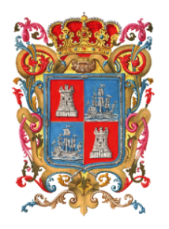 LICENCIADO MIGUEL ÁNGEL TORAYA PONCE, SECRETARIO DEL HONORABLE AYUNTAMIENTO DEL MUNICIPIO DE CAMPECHE.CERTIFICA: Con fundamento en lo establecido por los artículos 123 Fracción IV de la Ley Orgánica de los Municipios del Estado de Campeche; 18 fracción VII del Reglamento de la Administración Pública del Municipio de Campeche; 93 Fracción V del Reglamento Interior del H. Ayuntamiento para el Municipio de Campeche; que el texto inserto en su parte conducente corresponde íntegramente a su original el cual obra en el Libro de Actas de Sesiones de Cabildo, que se celebran durante el periodo constitucional de gobierno del primero de octubre del año dos mil dieciocho al treinta de septiembre del año dos mil veintiuno, relativo al PUNTO SEXTOdel Orden del Día de la TRIGÉSIMA TERCERA SESIÓN ORDINARIA DEL H. AYUNTAMIENTO DEL MUNICIPIO DE CAMPECHE, celebrada el día 30 del mes de junio del año 2021, el cual reproduzco en su parte conducente:VI.- SE SOMETE A CONSIDERACIÓN Y VOTACIÓN DEL CABILDO, EL DICTAMEN DE LA COMISIÓN EDILICIA DE ASUNTOS JURÍDICOS Y REGULARIZACIÓN DE LA TENENCIA DE LA TIERRA, RELATIVO A LA INICIATIVA DEL C. SEGUNDO REGIDOR EN FUNCIONES DE PRESIDENTE MUNICIPAL, ING. PAUL ALFREDO ARCE ONTIVEROS, PARA APLICAR EL PROGRAMA DE REGULARIZACIÓN DE LA TENENCIA DE LA TIERRA EN las colonias denominadas AMPLIACIóN JOSEFA ORTIZ DE DOMÍNGUEZ, AMPLIACIóN MIGUEL HIDALGO, AMPLIACIóN POLVORíN, CUATRO CAMINOS, ELVIA MARíA HéROE DE NACOZARI, IGNACIO ZARAGOZA, KANISTé, LEOVIGILDO GÓMEZ, LOMAS DEL POLVORíN, ERNESTO ZEDILLO Y fraccionamiento siglo xxi, DE ESTA CIUDAD, EN LAS ÁREAS CONSIDERADAS COMO CONURBADAS DE CHINÁ Y SAMULÁ Y EN LOS POBLADOS DEL INTERIOR DEL MUNICIPIO DE CAMPECHE DE PICH Y POCYAXUM PARA ENAJENAR MEDIANTE DONACIÓN Y COMPRAVENTA, LOTES DE TERRENO DE PROPIEDAD MUNICIPAL, A FAVOR DE LOS POSESIONARIOS ACTUALES.Segundo Regidor en Funciones de Presidente Municipal: En términos de lo establecido en los artículos 51, 58, 59 y 62 del Reglamento Interior del H. Ayuntamiento para el Municipio de Campeche, se somete el presente asunto a votación económica por lo que sírvanse a manifestarlo levantando su mano derecha.Secretario: De conformidad a lo establecido por el artículo 93 Fracción VIII del Reglamento Interior del H. Ayuntamiento para el Municipio de Campeche, le informo a usted Ciudadano Presidente Municipal, que se emitieron TRECE votos a favor. Segundo Regidor en Funciones de Presidente Municipal: Aprobado por UNANIMIDAD DE VOTOS…PARA TODOS LOS EFECTOS LEGALES CORRESPONDIENTES EXPIDO LA PRESENTE CERTIFICACIÓN EN LA CIUDAD DE SAN FRANCISCO DE CAMPECHE, MUNICIPIO Y ESTADO DE CAMPECHE, SIENDO EL DÍA TREINTA DEL MES DE JUNIO DEL AÑO DOS MIL VEINTIUNO.ATENTAMENTELIC. MIGUEL ÁNGEL TORAYA PONCE.SECRETARIO DEL H. AYUNTAMIENTO.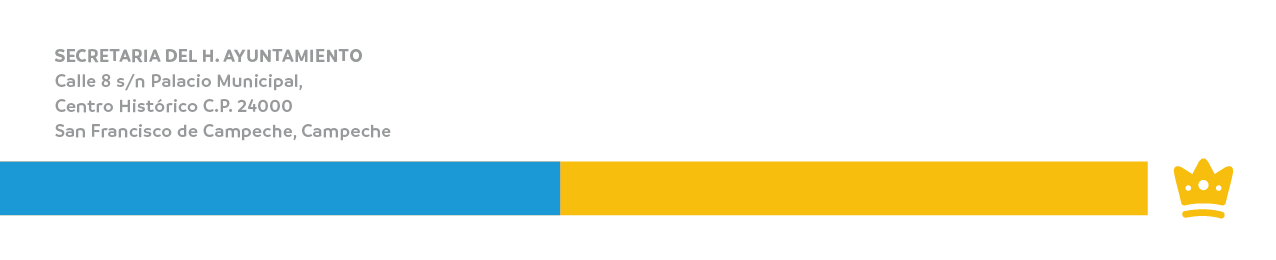 NOMBRE:NOMBRE:ERNESTO MARTÍNEZ RUIZ ERNESTO MARTÍNEZ RUIZ ERNESTO MARTÍNEZ RUIZ ERNESTO MARTÍNEZ RUIZ CÓNYUGE:CÓNYUGE:FABIOLA ÁLVAREZ RUIZFABIOLA ÁLVAREZ RUIZFABIOLA ÁLVAREZ RUIZFABIOLA ÁLVAREZ RUIZFRACC.:FRACC.:SIGLO XXISIGLO XXISIGLO XXISIGLO XXIUBICACIÓN:UBICACIÓN:CALLE DÉCIMA NOVENACALLE DÉCIMA NOVENACALLE DÉCIMA NOVENACALLE DÉCIMA NOVENAMANZANA:        124 124 LOTE:      27ALNORTE          20.00METROS Y COLINDA CON LOTE 28ALSUR               20.00METROS Y COLINDA CONLOTE 26ALESTE             8.00METROS Y COLINDA CON                                   PROPIEDAD PARTICULARALOESTE          8.00METROS Y COLINDA CONCALLE DÉCIMA NOVENASUPERFICIE TOTAL DEL LOTE:160.00M2SUPERFICIE APROBADA PARA DONACIÓN:160.00M2VALOR CATASTRAL POR M2:                                                                                $90.00VALOR CATASTRAL DEL LOTE:$14,400.00NOMBRE:NOMBRE:ALEXIS GONZÁLEZ CUJALEXIS GONZÁLEZ CUJALEXIS GONZÁLEZ CUJALEXIS GONZÁLEZ CUJFRACC.:FRACC.:SIGLO XXISIGLO XXISIGLO XXISIGLO XXIUBICACIÓN:UBICACIÓN:CALLE DÉCIMA NOVENACALLE DÉCIMA NOVENACALLE DÉCIMA NOVENACALLE DÉCIMA NOVENAMANZANA:        124 124 LOTE:      45ALNORTE          20.00METROS Y COLINDA CON LOTE 46ALSUR               20.00METROS Y COLINDA CONLOTE 44ALESTE             8.00METROS Y COLINDA CON                                   PROPIEDAD PARTICULARALOESTE          8.00METROS Y COLINDA CONCALLE DÉCIMA NOVENASUPERFICIE TOTAL DEL LOTE:160.00M2SUPERFICIE APROBADA PARA DONACIÓN:160.00M2VALOR CATASTRAL POR M2:                                                                                $90.00VALOR CATASTRAL DEL LOTE:$14,400.00NOMBRE:NOMBRE:NÉSTOR ALFREDO HERNÁNDEZ GUTIÉRREZNÉSTOR ALFREDO HERNÁNDEZ GUTIÉRREZNÉSTOR ALFREDO HERNÁNDEZ GUTIÉRREZNÉSTOR ALFREDO HERNÁNDEZ GUTIÉRREZFRACC.:FRACC.:SIGLO XXISIGLO XXISIGLO XXISIGLO XXIUBICACIÓN:UBICACIÓN:CALLE DÉCIMA NOVENACALLE DÉCIMA NOVENACALLE DÉCIMA NOVENACALLE DÉCIMA NOVENAMANZANA:        124 124 LOTE:      50ALNORTE          20.00METROS Y COLINDA CON LOTE 51ALSUR               20.00METROS Y COLINDA CONLOTE 49ALESTE              8.00METROS Y COLINDA CON                                   PROPIEDAD PARTICULARALOESTE           8.00METROS Y COLINDA CON CALLE DÉCIMA NOVENASUPERFICIE TOTAL DEL LOTE:160.00M2SUPERFICIE APROBADA PARA DONACIÓN:160.00M2VALOR CATASTRAL POR M2:                                                                                $90.00VALOR CATASTRAL DEL LOTE:$14,400.00NOMBRE:NOMBRE:MAYRA ALEJANDRA VARGAS SÁNCHEZMAYRA ALEJANDRA VARGAS SÁNCHEZMAYRA ALEJANDRA VARGAS SÁNCHEZMAYRA ALEJANDRA VARGAS SÁNCHEZFRACC.:FRACC.:SIGLO XXISIGLO XXISIGLO XXISIGLO XXIUBICACIÓN:UBICACIÓN:CALLE DÉCIMA NOVENACALLE DÉCIMA NOVENACALLE DÉCIMA NOVENACALLE DÉCIMA NOVENAMANZANA:        124 124 LOTE:      57ALNORTE          20.00METROS Y COLINDA CON LOTE 58ALSUR               20.00METROS Y COLINDA CONLOTE 46ALESTE              8.00METROS Y COLINDA CON                                   PROPIEDAD PARTICULARALOESTE           8.00METROS Y COLINDA CON CALLE DÉCIMA NOVENASUPERFICIE TOTAL DEL LOTE:160.00M2SUPERFICIE APROBADA PARA DONACIÓN:160.00M2VALOR CATASTRAL POR M2:                                                                                $90.00VALOR CATASTRAL DEL LOTE:$14,400.00NOMBRE:NOMBRE:CARLOS RAYMUNDO OMAÑA GARCÍACARLOS RAYMUNDO OMAÑA GARCÍACARLOS RAYMUNDO OMAÑA GARCÍACARLOS RAYMUNDO OMAÑA GARCÍACÓNYUGE:CÓNYUGE:MARLEN LESLIE LEÓN CALDERÓNMARLEN LESLIE LEÓN CALDERÓNMARLEN LESLIE LEÓN CALDERÓNMARLEN LESLIE LEÓN CALDERÓNFRACC.:FRACC.:SIGLO XXISIGLO XXISIGLO XXISIGLO XXIUBICACIÓN:UBICACIÓN:CALLE DÉCIMA NOVENACALLE DÉCIMA NOVENACALLE DÉCIMA NOVENACALLE DÉCIMA NOVENAMANZANA:        124 124 LOTE:      60ALNORTE          20.00METROS Y COLINDA CON LOTE 61ALSUR               20.00METROS Y COLINDA CONLOTE 59ALESTE              8.00METROS Y COLINDA CON                                   PROPIEDAD PARTICULARALOESTE           8.00METROS Y COLINDA CONCALLE DÉCIMA NOVENASUPERFICIE TOTAL DEL LOTE:160.00M2SUPERFICIE APROBADA PARA DONACIÓN:160.00M2VALOR CATASTRAL POR M2:                                                                                $90.00VALOR CATASTRAL DEL LOTE:$14,400.00NOMBRE:NOMBRE:ÁNGEL URIEL MONTERO MOOÁNGEL URIEL MONTERO MOOÁNGEL URIEL MONTERO MOOÁNGEL URIEL MONTERO MOOFRACC.:FRACC.:SIGLO XXISIGLO XXISIGLO XXISIGLO XXIUBICACIÓN:UBICACIÓN:CALLE DÉCIMA NOVENACALLE DÉCIMA NOVENACALLE DÉCIMA NOVENACALLE DÉCIMA NOVENAMANZANA:        124 124 LOTE:      64ALNORTE          20.00METROS Y COLINDA CON LOTE 65ALSUR               20.00METROS Y COLINDA CONLOTE 63ALESTE              8.00METROS Y COLINDA CON                                   PROPIEDAD PARTICULARALOESTE           8.00METROS Y COLINDA CONCALLE DÉCIMA NOVENASUPERFICIE TOTAL DEL LOTE:160.00M2SUPERFICIE APROBADA PARA DONACIÓN:160.00M2VALOR CATASTRAL POR M2:                                                                                $90.00VALOR CATASTRAL DEL LOTE:$14,400.00NOMBRE:NOMBRE:JOSÉ ANTONIO ZACARÍAS MERCADOJOSÉ ANTONIO ZACARÍAS MERCADOJOSÉ ANTONIO ZACARÍAS MERCADOJOSÉ ANTONIO ZACARÍAS MERCADOFRACC.:FRACC.:FRACCIONAMIENTO SIGLO XXIFRACCIONAMIENTO SIGLO XXIFRACCIONAMIENTO SIGLO XXIFRACCIONAMIENTO SIGLO XXIUBICACIÓN:UBICACIÓN:CALLE DÉCIMA NOVENACALLE DÉCIMA NOVENACALLE DÉCIMA NOVENACALLE DÉCIMA NOVENAMANZANA:        124 124 LOTE:  78    ALNORTE          20.00METROS Y COLINDA CON LOTE 79ALSUR               20.00METROS Y COLINDA CONLOTE 77ALESTE              8.00METROS Y COLINDA CON                                   PROPIEDAD PARTICULARALOESTE           8.00METROS Y COLINDA CONCALLE DÉCIMA NOVENASUPERFICIE TOTAL DEL LOTE:160.00M2SUPERFICIE APROBADA PARA DONACIÓN:160.00M2VALOR CATASTRAL POR M2:                                                                                $90.00VALOR CATASTRAL DEL LOTE:$14,400.00NOMBRE:NOMBRE:MARÍA YOLANDA PAREDES FLORESMARÍA YOLANDA PAREDES FLORESMARÍA YOLANDA PAREDES FLORESMARÍA YOLANDA PAREDES FLORESCÓNYUGE:CÓNYUGE:PABLO VICTORIA HERNÁNDEZPABLO VICTORIA HERNÁNDEZPABLO VICTORIA HERNÁNDEZPABLO VICTORIA HERNÁNDEZCOLONIA:COLONIA:LEOVIGILDO GÓMEZLEOVIGILDO GÓMEZLEOVIGILDO GÓMEZLEOVIGILDO GÓMEZUBICACIÓN:UBICACIÓN:CALLE SINAÍCALLE SINAÍCALLE SINAÍCALLE SINAÍMANZANA:       2727 LOTE:      24SUPERFICIE TOTAL DEL LOTE:134.22M2SUPERFICIE APROBADA PARA DONACIÓN:160.00M2VALOR CATASTRAL POR M2:                                                                                $90.00VALOR CATASTRAL DEL LOTE:$12,079.80NOMBRE:NOMBRE:ANGELINA PÉREZ PÉREZANGELINA PÉREZ PÉREZANGELINA PÉREZ PÉREZANGELINA PÉREZ PÉREZCOLONIA:COLONIA:LEOVIGILDO GÓMEZ LEOVIGILDO GÓMEZ LEOVIGILDO GÓMEZ LEOVIGILDO GÓMEZ UBICACIÓN:UBICACIÓN:CALLE BELÉNCALLE BELÉNCALLE BELÉNCALLE BELÉNMANZANA:        29 29 LOTE:     2ALNORTE          14.80METROS Y COLINDA CON CALLE BELÉNALSUR               14.60METROS Y COLINDA CONPROPIEDAD MUNICIPALALESTE             13.60METROS Y COLINDA CON                                   LOTE 3ALOESTE            9.40METROS Y COLINDA CONLOTE 1SUPERFICIE TOTAL DEL LOTE:167.10M2SUPERFICIE APROBADA PARA DONACIÓN:160.00M2TOTAL DEL EXCEDENTE DEL LOTE:7.10M2VALOR POR M2. DE LA SUPERFICIE EN COMPRAVENTA:  $45.00VALOR TOTAL  DE LA COMPRAVENTA DE EXCEDENTE:$            319.50VALOR CATASTRAL POR M2:                                                                                $90.00VALOR CATASTRAL DEL LOTE:$15,039.00NOMBRE:NOMBRE:ROMANA DE JESÚS MORALES QUENROMANA DE JESÚS MORALES QUENROMANA DE JESÚS MORALES QUENROMANA DE JESÚS MORALES QUENCOLONIA:COLONIA:LEOVIGILDO GÓMEZ LEOVIGILDO GÓMEZ LEOVIGILDO GÓMEZ LEOVIGILDO GÓMEZ UBICACIÓN:UBICACIÓN:CALLE BELÉN POR PROLONGACIÓN TULIPANESCALLE BELÉN POR PROLONGACIÓN TULIPANESCALLE BELÉN POR PROLONGACIÓN TULIPANESCALLE BELÉN POR PROLONGACIÓN TULIPANESMANZANA:         30  30 LOTE:     1ALNORTE          7.70METROS Y COLINDA CON CALLE BELÉNCALLE BELÉNCALLE BELÉNALSUR               7.85METROS Y COLINDA CONLOTE 57LOTE 57LOTE 57ALESTE             21.25METROS Y COLINDA CON                                   LOTE 2LOTE 2LOTE 2ALOESTE          21.00METROS Y COLINDA CONCALLE PROLONGACIÓN TULIPANESCALLE PROLONGACIÓN TULIPANESCALLE PROLONGACIÓN TULIPANESSUPERFICIE TOTAL DEL LOTE:SUPERFICIE TOTAL DEL LOTE:SUPERFICIE TOTAL DEL LOTE:SUPERFICIE TOTAL DEL LOTE:SUPERFICIE TOTAL DEL LOTE:164.22164.22M2SUPERFICIE APROBADA PARA DONACIÓN:SUPERFICIE APROBADA PARA DONACIÓN:SUPERFICIE APROBADA PARA DONACIÓN:SUPERFICIE APROBADA PARA DONACIÓN:SUPERFICIE APROBADA PARA DONACIÓN:160.00160.00M2TOTAL DEL EXCEDENTE DEL LOTE:TOTAL DEL EXCEDENTE DEL LOTE:TOTAL DEL EXCEDENTE DEL LOTE:TOTAL DEL EXCEDENTE DEL LOTE:TOTAL DEL EXCEDENTE DEL LOTE:4.224.22M2VALOR POR M2. DE LA SUPERFICIE EN COMPRAVENTA:  VALOR POR M2. DE LA SUPERFICIE EN COMPRAVENTA:  VALOR POR M2. DE LA SUPERFICIE EN COMPRAVENTA:  VALOR POR M2. DE LA SUPERFICIE EN COMPRAVENTA:  VALOR POR M2. DE LA SUPERFICIE EN COMPRAVENTA:  $45.0045.00VALOR TOTAL  DE LA COMPRAVENTA DE EXCEDENTE:VALOR TOTAL  DE LA COMPRAVENTA DE EXCEDENTE:VALOR TOTAL  DE LA COMPRAVENTA DE EXCEDENTE:VALOR TOTAL  DE LA COMPRAVENTA DE EXCEDENTE:VALOR TOTAL  DE LA COMPRAVENTA DE EXCEDENTE:$            189.90            189.90VALOR CATASTRAL POR M2 :                                                                              VALOR CATASTRAL POR M2 :                                                                              VALOR CATASTRAL POR M2 :                                                                              VALOR CATASTRAL POR M2 :                                                                              VALOR CATASTRAL POR M2 :                                                                              $90.0090.00VALOR CATASTRAL DEL LOTE:VALOR CATASTRAL DEL LOTE:VALOR CATASTRAL DEL LOTE:VALOR CATASTRAL DEL LOTE:VALOR CATASTRAL DEL LOTE:$14,779.8014,779.80NOMBRE:NOMBRE:BENITO LUNA DOMÍNGUEZBENITO LUNA DOMÍNGUEZBENITO LUNA DOMÍNGUEZBENITO LUNA DOMÍNGUEZCOLONIA:COLONIA:LEOVIGILDO GÓMEZLEOVIGILDO GÓMEZLEOVIGILDO GÓMEZLEOVIGILDO GÓMEZUBICACIÓN:UBICACIÓN:CALLE JUDEACALLE JUDEACALLE JUDEACALLE JUDEAMANZANA:          37   37 LOTE:36     ALNORTE          8.20  METROS Y COLINDA CON LOTE 43ALSUR               8.40  METROS Y COLINDA CONCALLE JUDEAALESTE           20.00   METROS Y COLINDA CON                                   LOTE 35ALOESTE        19.65     METROS Y COLINDA CONLOTE 37SUPERFICIE TOTAL DEL LOTE:164.55M2SUPERFICIE APROBADA PARA DONACIÓN:160.00M2TOTAL DEL EXCEDENTE DEL LOTE:4.55M2VALOR POR M2. DE LA SUPERFICIE EN COMPRAVENTA:  $45.00VALOR TOTAL  DE LA COMPRAVENTA DE EXCEDENTE:$204.75VALOR CATASTRAL POR M2:                                                                               $90.00VALOR CATASTRAL DEL LOTE:$14,809.50NOMBRE:NOMBRE:FÁTIMA LARIZA VIVAS MEDINAFÁTIMA LARIZA VIVAS MEDINAFÁTIMA LARIZA VIVAS MEDINAFÁTIMA LARIZA VIVAS MEDINACOLONIA:COLONIA:LEOVIGILDO GÓMEZLEOVIGILDO GÓMEZLEOVIGILDO GÓMEZLEOVIGILDO GÓMEZUBICACIÓN:UBICACIÓN:CALLE ISRAELCALLE ISRAELCALLE ISRAELCALLE ISRAELMANZANA:          38   38 LOTE:4    ALNORESTE       8.00  METROS Y COLINDA CON CALLE ISRAELCALLE ISRAELCALLE ISRAELALSURESTE       7.80  METROS Y COLINDA CONLOTE 17LOTE 17LOTE 17ALNOROESTE  21.20   METROS Y COLINDA CON                                   LOTE 5LOTE 5LOTE 5ALSUROESTE  21.20     METROS Y COLINDA CONLOTE 3LOTE 3LOTE 3SUPERFICIE TOTAL DEL LOTE:SUPERFICIE TOTAL DEL LOTE:SUPERFICIE TOTAL DEL LOTE:SUPERFICIE TOTAL DEL LOTE:SUPERFICIE TOTAL DEL LOTE:167.01167.01M2SUPERFICIE APROBADA PARA DONACIÓN:SUPERFICIE APROBADA PARA DONACIÓN:SUPERFICIE APROBADA PARA DONACIÓN:SUPERFICIE APROBADA PARA DONACIÓN:SUPERFICIE APROBADA PARA DONACIÓN:160.00160.00M2TOTAL DEL EXCEDENTE DEL LOTE:TOTAL DEL EXCEDENTE DEL LOTE:TOTAL DEL EXCEDENTE DEL LOTE:TOTAL DEL EXCEDENTE DEL LOTE:TOTAL DEL EXCEDENTE DEL LOTE:7.017.01M2VALOR POR M2. DE LA SUPERFICIE EN COMPRAVENTA: VALOR POR M2. DE LA SUPERFICIE EN COMPRAVENTA: VALOR POR M2. DE LA SUPERFICIE EN COMPRAVENTA: VALOR POR M2. DE LA SUPERFICIE EN COMPRAVENTA: VALOR POR M2. DE LA SUPERFICIE EN COMPRAVENTA: $45.0045.00VALOR TOTAL  DE LA COMPRAVENTA DE EXCEDENTE:VALOR TOTAL  DE LA COMPRAVENTA DE EXCEDENTE:VALOR TOTAL  DE LA COMPRAVENTA DE EXCEDENTE:VALOR TOTAL  DE LA COMPRAVENTA DE EXCEDENTE:VALOR TOTAL  DE LA COMPRAVENTA DE EXCEDENTE:$315.45315.45VALOR CATASTRAL POR M2:                                                                                VALOR CATASTRAL POR M2:                                                                                VALOR CATASTRAL POR M2:                                                                                VALOR CATASTRAL POR M2:                                                                                VALOR CATASTRAL POR M2:                                                                                $90.0090.00VALOR CATASTRAL DEL LOTE:VALOR CATASTRAL DEL LOTE:VALOR CATASTRAL DEL LOTE:VALOR CATASTRAL DEL LOTE:VALOR CATASTRAL DEL LOTE:$15,030.9015,030.9013.-NOMBRE:13.-NOMBRE:RUTH OFIR CONCHARUTH OFIR CONCHARUTH OFIR CONCHARUTH OFIR CONCHACÓNYUGE:CÓNYUGE:EULOGIO RAMÓN AKÉ PUCEULOGIO RAMÓN AKÉ PUCEULOGIO RAMÓN AKÉ PUCEULOGIO RAMÓN AKÉ PUCCOLONIA:COLONIA:LEOVIGILDO GÓMEZLEOVIGILDO GÓMEZLEOVIGILDO GÓMEZLEOVIGILDO GÓMEZUBICACIÓN:UBICACIÓN:CALLE JORDÁNCALLE JORDÁNCALLE JORDÁNCALLE JORDÁNMANZANA:         39  39 LOTE:    33ALNOROESTE     8.10METROS Y COLINDA CON LOTE 6LOTE 6ALSURESTE        8.20METROS Y COLINDA CONCALLE JORDÁNCALLE JORDÁNALNORESTE      20.00METROS Y COLINDA CON                                   LOTE 32LOTE 32ALSUROESTE    20.00METROS Y COLINDA CONLOTE 34LOTE 34SUPERFICIE TOTAL DEL LOTE:SUPERFICIE TOTAL DEL LOTE:SUPERFICIE TOTAL DEL LOTE:SUPERFICIE TOTAL DEL LOTE:SUPERFICIE TOTAL DEL LOTE:	              157.51M2SUPERFICIE APROBADA PARA DONACIÓN:SUPERFICIE APROBADA PARA DONACIÓN:SUPERFICIE APROBADA PARA DONACIÓN:SUPERFICIE APROBADA PARA DONACIÓN:SUPERFICIE APROBADA PARA DONACIÓN:160.00M2VALOR CATASTRAL POR M2:                                                                               VALOR CATASTRAL POR M2:                                                                               VALOR CATASTRAL POR M2:                                                                               VALOR CATASTRAL POR M2:                                                                               VALOR CATASTRAL POR M2:                                                                               $$90.00VALOR CATASTRAL DEL LOTE:VALOR CATASTRAL DEL LOTE:VALOR CATASTRAL DEL LOTE:VALOR CATASTRAL DEL LOTE:VALOR CATASTRAL DEL LOTE:$$14,175.9014.-NOMBRE:14.-NOMBRE:MARÍA CONCEPCIÓN PAAT RAMÍREZMARÍA CONCEPCIÓN PAAT RAMÍREZMARÍA CONCEPCIÓN PAAT RAMÍREZMARÍA CONCEPCIÓN PAAT RAMÍREZCOLONIA:COLONIA:ELVIA MARÍAELVIA MARÍAELVIA MARÍAELVIA MARÍAUBICACIÓN:UBICACIÓN:PRIVADA AZUCENAPRIVADA AZUCENAPRIVADA AZUCENAPRIVADA AZUCENAMANZANA:         13  13 LOTE:    9ALNORTE        9.71METROS Y COLINDA CON CALLE AZUCENAALSUR             9.44METROS Y COLINDA CONLOTE 11ALESTE         19.30METROS Y COLINDA CON                                   LOTE 10ALOESTE       19.30 METROS Y COLINDA CONLOTE 5SUPERFICIE TOTAL DEL LOTE:	             184.70M2SUPERFICIE APROBADA PARA DONACIÓN:160.00M2TOTAL DEL EXCEDENTE DEL LOTE:24.70M2VALOR POR M2. DE LA SUPERFICIE EN COMPRAVENTA:  $45.00VALOR TOTAL  DE LA COMPRAVENTA DE EXCEDENTE:$1,111.50VALOR CATASTRAL POR M2:                                                                                $90.00VALOR CATASTRAL DEL LOTE:$16,623.0015.-NOMBRE:15.-NOMBRE:ESTEFANIA GUADALUPE MONTUY CARRILLOESTEFANIA GUADALUPE MONTUY CARRILLOESTEFANIA GUADALUPE MONTUY CARRILLOESTEFANIA GUADALUPE MONTUY CARRILLOCÓNYUGE:CÓNYUGE:JUAN CARLOS CONTRERAS PAATJUAN CARLOS CONTRERAS PAATJUAN CARLOS CONTRERAS PAATJUAN CARLOS CONTRERAS PAATCOLONIA:COLONIA:ELVIA MARÍAELVIA MARÍAELVIA MARÍAELVIA MARÍAUBICACIÓN:UBICACIÓN:PRIVADA DE LA 2PRIVADA DE LA 2PRIVADA DE LA 2PRIVADA DE LA 2MANZANA:         13  13 LOTE:    11ALNORTE     9.44METROS Y COLINDA CON LOTE 9ALSUR          9.31METROS Y COLINDA CONPRIVADA  DE LA 2ALESTE       10.41METROS Y COLINDA CON                                   LOTE 12ALOESTE    10.24METROS Y COLINDA CONLOTE 5 Y PROPIEDAD MUNICIPALSUPERFICIE TOTAL DEL LOTE:	             96.73 M2SUPERFICIE APROBADA PARA DONACIÓN:160.00M2VALOR CATASTRAL POR M2:                                                                                $90.00VALOR CATASTRAL DEL LOTE:$8,705.7016.-NOMBRE:16.-NOMBRE:MARÍA DELFINA KEB CHULINMARÍA DELFINA KEB CHULINMARÍA DELFINA KEB CHULINMARÍA DELFINA KEB CHULINCÓNYUGE:CÓNYUGE:ALBERTO NOTARIO NARVÁEZALBERTO NOTARIO NARVÁEZALBERTO NOTARIO NARVÁEZALBERTO NOTARIO NARVÁEZCOLONIA:COLONIA:ELVIA MARÍAELVIA MARÍAELVIA MARÍAELVIA MARÍAUBICACIÓN:UBICACIÓN:PRIVADA AZUCENAPRIVADA AZUCENAPRIVADA AZUCENAPRIVADA AZUCENAMANZANA:         13  13 LOTE:    13ALNORTE        6.75METROS Y COLINDA CON CALLE AZUCENAALSUR             7.50METROS Y COLINDA CONLOTE 5ALESTE          17.45METROS Y COLINDA CON                                   LOTE 4ALOESTE       18.30 METROS Y COLINDA CONLOTE 10SUPERFICIE TOTAL DEL LOTE:	             127.35M2SUPERFICIE APROBADA PARA DONACIÓN:160.00M2VALOR CATASTRAL POR M2:                                                                               $90.00VALOR CATASTRAL DEL LOTE:$11,461.50NOMBRE:NOMBRE:MARÍA REBECA VELA CANULMARÍA REBECA VELA CANULMARÍA REBECA VELA CANULMARÍA REBECA VELA CANULCÓNYUGE:CÓNYUGE:OSMAR ROCHA MIRANDAOSMAR ROCHA MIRANDAOSMAR ROCHA MIRANDAOSMAR ROCHA MIRANDACOLONIA:COLONIA:IGNACIO ZARAGOZAIGNACIO ZARAGOZAIGNACIO ZARAGOZAIGNACIO ZARAGOZAUBICACIÓN:UBICACIÓN:PRIVADA DE BALDERASPRIVADA DE BALDERASPRIVADA DE BALDERASPRIVADA DE BALDERASMANZANA:         10  10 LOTE:     12ALNORTE        14.40  METROS Y COLINDA CON LOTE 13LOTE 13LOTE 13ALSUR             15.80METROS Y COLINDA CONLOTE 11LOTE 11LOTE 11ALESTE             9.20METROS Y COLINDA CON                                   PRIVADA BALDERASPRIVADA BALDERASPRIVADA BALDERASALOESTE          8.00METROS Y COLINDA CONCOL. AMPLIACIÓN SAMULÁCOL. AMPLIACIÓN SAMULÁCOL. AMPLIACIÓN SAMULÁSUPERFICIE TOTAL DEL LOTE:SUPERFICIE TOTAL DEL LOTE:SUPERFICIE TOTAL DEL LOTE:SUPERFICIE TOTAL DEL LOTE:SUPERFICIE TOTAL DEL LOTE:129.86129.86M2SUPERFICIE APROBADA PARA DONACIÓN:SUPERFICIE APROBADA PARA DONACIÓN:SUPERFICIE APROBADA PARA DONACIÓN:SUPERFICIE APROBADA PARA DONACIÓN:SUPERFICIE APROBADA PARA DONACIÓN:160.00160.00M2VALOR CATASTRAL POR M2:                                                                                VALOR CATASTRAL POR M2:                                                                                VALOR CATASTRAL POR M2:                                                                                VALOR CATASTRAL POR M2:                                                                                VALOR CATASTRAL POR M2:                                                                                $90.0090.00VALOR CATASTRAL DEL LOTE:VALOR CATASTRAL DEL LOTE:VALOR CATASTRAL DEL LOTE:VALOR CATASTRAL DEL LOTE:VALOR CATASTRAL DEL LOTE:$11,687.4011,687.40NOMBRE:NOMBRE:MARÍA FELICIANA PAAT QUEMARÍA FELICIANA PAAT QUEMARÍA FELICIANA PAAT QUEMARÍA FELICIANA PAAT QUECOLONIA:COLONIA:AMPLIACIÓN POLVORÍNAMPLIACIÓN POLVORÍNAMPLIACIÓN POLVORÍNAMPLIACIÓN POLVORÍNUBICACIÓN:UBICACIÓN:PROLONGACIÓN BATALLÓNPROLONGACIÓN BATALLÓNPROLONGACIÓN BATALLÓNPROLONGACIÓN BATALLÓNMANZANA:         15  15 LOTE:    19ALNORTE           7.50METROS Y COLINDA CON LOTE 8 Y LOTE 9LOTE 8 Y LOTE 9LOTE 8 Y LOTE 9ALSUR                6.30METROS Y COLINDA CONCALLE PROLONGACIÓN BATALLÓNCALLE PROLONGACIÓN BATALLÓNCALLE PROLONGACIÓN BATALLÓNALESTE             20.70METROS Y COLINDA CON                                   LOTE 18LOTE 18LOTE 18ALOESTE          20.40METROS Y COLINDA CONLOTE 20LOTE 20LOTE 20SUPERFICIE TOTAL DEL LOTE:SUPERFICIE TOTAL DEL LOTE:SUPERFICIE TOTAL DEL LOTE:SUPERFICIE TOTAL DEL LOTE:SUPERFICIE TOTAL DEL LOTE:141.52141.52M2SUPERFICIE APROBADA PARA DONACIÓN:SUPERFICIE APROBADA PARA DONACIÓN:SUPERFICIE APROBADA PARA DONACIÓN:SUPERFICIE APROBADA PARA DONACIÓN:SUPERFICIE APROBADA PARA DONACIÓN:160.00160.00M2VALOR CATASTRAL POR M2:                                                                                VALOR CATASTRAL POR M2:                                                                                VALOR CATASTRAL POR M2:                                                                                VALOR CATASTRAL POR M2:                                                                                VALOR CATASTRAL POR M2:                                                                                $90.0090.00VALOR CATASTRAL DEL LOTE:VALOR CATASTRAL DEL LOTE:VALOR CATASTRAL DEL LOTE:VALOR CATASTRAL DEL LOTE:VALOR CATASTRAL DEL LOTE:$12,736.8012,736.80NOMBRE:NOMBRE:GABRIELA DEL CARMEN GÓMEZ PAATGABRIELA DEL CARMEN GÓMEZ PAATGABRIELA DEL CARMEN GÓMEZ PAATGABRIELA DEL CARMEN GÓMEZ PAATCOLONIA:COLONIA:LOMAS DEL POLVORÍNLOMAS DEL POLVORÍNLOMAS DEL POLVORÍNLOMAS DEL POLVORÍNUBICACIÓN:UBICACIÓN:LUZ ALBA DELGADO DE CARRILLO POR GIRASOLLUZ ALBA DELGADO DE CARRILLO POR GIRASOLLUZ ALBA DELGADO DE CARRILLO POR GIRASOLLUZ ALBA DELGADO DE CARRILLO POR GIRASOLMANZANA:         9  9 LOTE:   23SUPERFICIE TOTAL DEL LOTE:	             150.68M2SUPERFICIE APROBADA PARA DONACIÓN:160.00M2VALOR CATASTRAL POR M2:                                                                                $90.00VALOR CATASTRAL DEL LOTE:$13,561.20NOMBRE:NOMBRE: SANDRA ESCUDERO FRANCO SANDRA ESCUDERO FRANCO SANDRA ESCUDERO FRANCO SANDRA ESCUDERO FRANCOCOLONIA:COLONIA:AMPLIACIÓN MIGUEL HIDALGOAMPLIACIÓN MIGUEL HIDALGOAMPLIACIÓN MIGUEL HIDALGOAMPLIACIÓN MIGUEL HIDALGOUBICACIÓN:UBICACIÓN:CALLE MENSURACALLE MENSURACALLE MENSURACALLE MENSURAMANZANA:         21  21 LOTE:    13ALNORTE          13.95METROS Y COLINDA CON CON TERRENO DE PROPIEDAD MUNICIPALCON TERRENO DE PROPIEDAD MUNICIPALCON TERRENO DE PROPIEDAD MUNICIPALALSUR               14.98METROS Y COLINDA CONCALLE MENSURACALLE MENSURACALLE MENSURAALESTE             16.65METROS Y COLINDA CON                                   CALLE MONTES DE OCACALLE MONTES DE OCACALLE MONTES DE OCAALOESTE          16.65METROS Y COLINDA CONTERRENO DE PROPIEDAD MUNICIPALTERRENO DE PROPIEDAD MUNICIPALTERRENO DE PROPIEDAD MUNICIPALSUPERFICIE TOTAL DEL LOTE:SUPERFICIE TOTAL DEL LOTE:SUPERFICIE TOTAL DEL LOTE:SUPERFICIE TOTAL DEL LOTE:SUPERFICIE TOTAL DEL LOTE:	              240.00    	              240.00    M2SUPERFICIE APROBADA PARA DONACIÓN:SUPERFICIE APROBADA PARA DONACIÓN:SUPERFICIE APROBADA PARA DONACIÓN:SUPERFICIE APROBADA PARA DONACIÓN:SUPERFICIE APROBADA PARA DONACIÓN:160.00160.00M2TOTAL DEL EXCEDENTE DEL LOTE:TOTAL DEL EXCEDENTE DEL LOTE:TOTAL DEL EXCEDENTE DEL LOTE:TOTAL DEL EXCEDENTE DEL LOTE:TOTAL DEL EXCEDENTE DEL LOTE:80.0080.00M2VALOR POR M2. DE LA SUPERFICIE EN COMPRAVENTA:  VALOR POR M2. DE LA SUPERFICIE EN COMPRAVENTA:  VALOR POR M2. DE LA SUPERFICIE EN COMPRAVENTA:  VALOR POR M2. DE LA SUPERFICIE EN COMPRAVENTA:  VALOR POR M2. DE LA SUPERFICIE EN COMPRAVENTA:  $45.0045.00VALOR TOTAL  DE LA COMPRAVENTA DE EXCEDENTE:VALOR TOTAL  DE LA COMPRAVENTA DE EXCEDENTE:VALOR TOTAL  DE LA COMPRAVENTA DE EXCEDENTE:VALOR TOTAL  DE LA COMPRAVENTA DE EXCEDENTE:VALOR TOTAL  DE LA COMPRAVENTA DE EXCEDENTE:$3,600.003,600.00VALOR CATASTRAL POR M2:                                                                                VALOR CATASTRAL POR M2:                                                                                VALOR CATASTRAL POR M2:                                                                                VALOR CATASTRAL POR M2:                                                                                VALOR CATASTRAL POR M2:                                                                                $90.0090.00VALOR CATASTRAL DEL LOTE:VALOR CATASTRAL DEL LOTE:VALOR CATASTRAL DEL LOTE:VALOR CATASTRAL DEL LOTE:VALOR CATASTRAL DEL LOTE:$21,600.0021,600.00NOMBRE:NOMBRE:SANDRA LUZ SABIDO CRUZSANDRA LUZ SABIDO CRUZSANDRA LUZ SABIDO CRUZSANDRA LUZ SABIDO CRUZCÓNYUGE:CÓNYUGE:TOMÁS ARTURO DZIB CAHUICHTOMÁS ARTURO DZIB CAHUICHTOMÁS ARTURO DZIB CAHUICHTOMÁS ARTURO DZIB CAHUICHCOLONIA:COLONIA:KANISTÉKANISTÉKANISTÉKANISTÉUBICACIÓN:UBICACIÓN:CALLE 18CALLE 18CALLE 18CALLE 18MANZANA:         39  39 LOTE:    7ALNORTE          23.60METROS Y COLINDA CON LOTE 6ALSUR              23.50METROS Y COLINDA CONLOTE 8ALESTE              9.50METROS Y COLINDA CON                                   CALLE 18-AALOESTE           9.55METROS Y COLINDA CONCALLE 18SUPERFICIE TOTAL DEL LOTE:SUPERFICIE TOTAL DEL LOTE:SUPERFICIE TOTAL DEL LOTE:SUPERFICIE TOTAL DEL LOTE:SUPERFICIE TOTAL DEL LOTE:SUPERFICIE TOTAL DEL LOTE:	        224.20     M2SUPERFICIE APROBADA PARA DONACIÓN:SUPERFICIE APROBADA PARA DONACIÓN:SUPERFICIE APROBADA PARA DONACIÓN:SUPERFICIE APROBADA PARA DONACIÓN:SUPERFICIE APROBADA PARA DONACIÓN:SUPERFICIE APROBADA PARA DONACIÓN:160.00M2TOTAL DEL EXCEDENTE DEL LOTE:TOTAL DEL EXCEDENTE DEL LOTE:TOTAL DEL EXCEDENTE DEL LOTE:TOTAL DEL EXCEDENTE DEL LOTE:TOTAL DEL EXCEDENTE DEL LOTE:TOTAL DEL EXCEDENTE DEL LOTE:64.20M2VALOR POR M2. DE LA SUPERFICIE EN COMPRAVENTA:  VALOR POR M2. DE LA SUPERFICIE EN COMPRAVENTA:  VALOR POR M2. DE LA SUPERFICIE EN COMPRAVENTA:  VALOR POR M2. DE LA SUPERFICIE EN COMPRAVENTA:  VALOR POR M2. DE LA SUPERFICIE EN COMPRAVENTA:  VALOR POR M2. DE LA SUPERFICIE EN COMPRAVENTA:  $45.00VALOR TOTAL  DE LA COMPRAVENTA DE EXCEDENTE:VALOR TOTAL  DE LA COMPRAVENTA DE EXCEDENTE:VALOR TOTAL  DE LA COMPRAVENTA DE EXCEDENTE:VALOR TOTAL  DE LA COMPRAVENTA DE EXCEDENTE:VALOR TOTAL  DE LA COMPRAVENTA DE EXCEDENTE:VALOR TOTAL  DE LA COMPRAVENTA DE EXCEDENTE:$2,889.00VALOR CATASTRAL POR M2:                                                                              VALOR CATASTRAL POR M2:                                                                              VALOR CATASTRAL POR M2:                                                                              VALOR CATASTRAL POR M2:                                                                              VALOR CATASTRAL POR M2:                                                                              VALOR CATASTRAL POR M2:                                                                              $90.00VALOR CATASTRAL DEL LOTE:VALOR CATASTRAL DEL LOTE:VALOR CATASTRAL DEL LOTE:VALOR CATASTRAL DEL LOTE:VALOR CATASTRAL DEL LOTE:VALOR CATASTRAL DEL LOTE:$20,178.00NOMBRE:NOMBRE:MAYRA GARCÍA RAMÍREZMAYRA GARCÍA RAMÍREZMAYRA GARCÍA RAMÍREZMAYRA GARCÍA RAMÍREZCÓNYUGE:CÓNYUGE:JESÚS HUMBERTO REYES HERNÁNDEZJESÚS HUMBERTO REYES HERNÁNDEZJESÚS HUMBERTO REYES HERNÁNDEZJESÚS HUMBERTO REYES HERNÁNDEZCOLONIA:COLONIA:KANISTÉKANISTÉKANISTÉKANISTÉUBICACIÓN:UBICACIÓN:CALLE 18-ACALLE 18-ACALLE 18-ACALLE 18-AMANZANA:         39  39 LOTE:    41ALNORTE          20.00METROS Y COLINDA CON PROPIEDAD PARTICULARPROPIEDAD PARTICULARALSUR               20.75METROS Y COLINDA CONLOTE 39LOTE 39ALESTE             10.00METROS Y COLINDA CON                                   PROPIEDAD MUNICIPALPROPIEDAD MUNICIPALALOESTE          10.40METROS Y COLINDA CONCALLE 18-ACALLE 18-ASUPERFICIE TOTAL DEL LOTE:SUPERFICIE TOTAL DEL LOTE:SUPERFICIE TOTAL DEL LOTE:SUPERFICIE TOTAL DEL LOTE:SUPERFICIE TOTAL DEL LOTE:	        207.64     M2SUPERFICIE APROBADA PARA DONACIÓN:SUPERFICIE APROBADA PARA DONACIÓN:SUPERFICIE APROBADA PARA DONACIÓN:SUPERFICIE APROBADA PARA DONACIÓN:SUPERFICIE APROBADA PARA DONACIÓN:160.00M2TOTAL DEL EXCEDENTE DEL LOTE:TOTAL DEL EXCEDENTE DEL LOTE:TOTAL DEL EXCEDENTE DEL LOTE:TOTAL DEL EXCEDENTE DEL LOTE:TOTAL DEL EXCEDENTE DEL LOTE:47.64M2VALOR POR M2. DE LA SUPERFICIE EN COMPRAVENTA:  VALOR POR M2. DE LA SUPERFICIE EN COMPRAVENTA:  VALOR POR M2. DE LA SUPERFICIE EN COMPRAVENTA:  VALOR POR M2. DE LA SUPERFICIE EN COMPRAVENTA:  VALOR POR M2. DE LA SUPERFICIE EN COMPRAVENTA:  $$45.00VALOR TOTAL  DE LA COMPRAVENTA DE EXCEDENTE:VALOR TOTAL  DE LA COMPRAVENTA DE EXCEDENTE:VALOR TOTAL  DE LA COMPRAVENTA DE EXCEDENTE:VALOR TOTAL  DE LA COMPRAVENTA DE EXCEDENTE:VALOR TOTAL  DE LA COMPRAVENTA DE EXCEDENTE:$$2,143.80VALOR CATASTRAL POR M2:                                                                              VALOR CATASTRAL POR M2:                                                                              VALOR CATASTRAL POR M2:                                                                              VALOR CATASTRAL POR M2:                                                                              VALOR CATASTRAL POR M2:                                                                              $$90.00VALOR CATASTRAL DEL LOTE:VALOR CATASTRAL DEL LOTE:VALOR CATASTRAL DEL LOTE:VALOR CATASTRAL DEL LOTE:VALOR CATASTRAL DEL LOTE:$$18,687.6023.-NOMBRE:23.-NOMBRE:SILVIA CONCEPCIÓN QUEB MASSILVIA CONCEPCIÓN QUEB MASSILVIA CONCEPCIÓN QUEB MASSILVIA CONCEPCIÓN QUEB MASCÓNYUGE:CÓNYUGE:AGUSTÍN CASTILLO SÁNCHEZAGUSTÍN CASTILLO SÁNCHEZAGUSTÍN CASTILLO SÁNCHEZAGUSTÍN CASTILLO SÁNCHEZCOLONIA:COLONIA:AMPLIACIÓN JOSEFA ORTÍZ DE DOMÍNGUEZAMPLIACIÓN JOSEFA ORTÍZ DE DOMÍNGUEZAMPLIACIÓN JOSEFA ORTÍZ DE DOMÍNGUEZAMPLIACIÓN JOSEFA ORTÍZ DE DOMÍNGUEZUBICACIÓN:UBICACIÓN:CALLE ROSALCALLE ROSALCALLE ROSALCALLE ROSALMANZANA:          36   36 LOTE:    13ALNORTE      14.73METROS Y COLINDA CON PREDIO PARTICULARPREDIO PARTICULARALSUR           14.75                                                                                                                                 METROS Y COLINDA CONCALLE CUMBRESCALLE CUMBRESALESTE          28.14METROS Y COLINDA CON                                   PREDIO PARTICULARPREDIO PARTICULARALOESTE       29.55METROS Y COLINDA CONCALLE ROSALCALLE ROSALSUPERFICIE TOTAL DEL LOTE:SUPERFICIE TOTAL DEL LOTE:SUPERFICIE TOTAL DEL LOTE:SUPERFICIE TOTAL DEL LOTE:SUPERFICIE TOTAL DEL LOTE:	              423.80M2SUPERFICIE APROBADA PARA DONACIÓN:SUPERFICIE APROBADA PARA DONACIÓN:SUPERFICIE APROBADA PARA DONACIÓN:SUPERFICIE APROBADA PARA DONACIÓN:SUPERFICIE APROBADA PARA DONACIÓN:160.00M21ER  EXCEDENTE DEL LOTE:1ER  EXCEDENTE DEL LOTE:1ER  EXCEDENTE DEL LOTE:1ER  EXCEDENTE DEL LOTE:1ER  EXCEDENTE DEL LOTE:120.00VALOR DE COMPRAVENTA POR M2  DE EXCEDENTE:                                                                            VALOR DE COMPRAVENTA POR M2  DE EXCEDENTE:                                                                            VALOR DE COMPRAVENTA POR M2  DE EXCEDENTE:                                                                            VALOR DE COMPRAVENTA POR M2  DE EXCEDENTE:                                                                            VALOR DE COMPRAVENTA POR M2  DE EXCEDENTE:                                                                            $45.00TOTAL A PAGAR POR 1ER EXCEDENTE DEL LOTE:TOTAL A PAGAR POR 1ER EXCEDENTE DEL LOTE:TOTAL A PAGAR POR 1ER EXCEDENTE DEL LOTE:TOTAL A PAGAR POR 1ER EXCEDENTE DEL LOTE:TOTAL A PAGAR POR 1ER EXCEDENTE DEL LOTE:$5,400.002DO. EXCEDENTE DEL LOTE:2DO. EXCEDENTE DEL LOTE:2DO. EXCEDENTE DEL LOTE:2DO. EXCEDENTE DEL LOTE:2DO. EXCEDENTE DEL LOTE:143.80M2VALOR DE COMPRAVENTA POR M2 DE 2DO. EXCEDENTE:  VALOR DE COMPRAVENTA POR M2 DE 2DO. EXCEDENTE:  VALOR DE COMPRAVENTA POR M2 DE 2DO. EXCEDENTE:  VALOR DE COMPRAVENTA POR M2 DE 2DO. EXCEDENTE:  VALOR DE COMPRAVENTA POR M2 DE 2DO. EXCEDENTE:  $91.00TOTAL A PAGAR POR 2DO. EXCEDENTE:TOTAL A PAGAR POR 2DO. EXCEDENTE:TOTAL A PAGAR POR 2DO. EXCEDENTE:TOTAL A PAGAR POR 2DO. EXCEDENTE:TOTAL A PAGAR POR 2DO. EXCEDENTE:$13,085.80VALOR CATASTRAL POR M2:VALOR CATASTRAL POR M2:VALOR CATASTRAL POR M2:VALOR CATASTRAL POR M2:VALOR CATASTRAL POR M2:$90.00VALOR CATASTRAL POR LOTE:                                                                               VALOR CATASTRAL POR LOTE:                                                                               VALOR CATASTRAL POR LOTE:                                                                               VALOR CATASTRAL POR LOTE:                                                                               VALOR CATASTRAL POR LOTE:                                                                               $38,142.0024.-NOMBRE:24.-NOMBRE:KARINA DEL CARMEN LAINES MARTÍNEZKARINA DEL CARMEN LAINES MARTÍNEZKARINA DEL CARMEN LAINES MARTÍNEZKARINA DEL CARMEN LAINES MARTÍNEZCOLONIA:COLONIA:AMPLIACIÓN JOSEFA ORTÍZ DE DOMÍNGUEZAMPLIACIÓN JOSEFA ORTÍZ DE DOMÍNGUEZAMPLIACIÓN JOSEFA ORTÍZ DE DOMÍNGUEZAMPLIACIÓN JOSEFA ORTÍZ DE DOMÍNGUEZUBICACIÓN:UBICACIÓN:CALLE CUMBRESCALLE CUMBRESCALLE CUMBRESCALLE CUMBRESMANZANA:          36   36 LOTE:    14ALNORTE      15.00METROS Y COLINDA CON LOTE 8LOTE 8ALSUR           14.90METROS Y COLINDA CONCALLE CUMBRESCALLE CUMBRESALESTE          28.90METROS Y COLINDA CON                                   LOTE 15LOTE 15ALOESTE       29.80METROS Y COLINDA CONLOTE 13LOTE 13SUPERFICIE TOTAL DEL LOTE:SUPERFICIE TOTAL DEL LOTE:SUPERFICIE TOTAL DEL LOTE:SUPERFICIE TOTAL DEL LOTE:SUPERFICIE TOTAL DEL LOTE:	              438.51M2SUPERFICIE APROBADA PARA DONACIÓN:SUPERFICIE APROBADA PARA DONACIÓN:SUPERFICIE APROBADA PARA DONACIÓN:SUPERFICIE APROBADA PARA DONACIÓN:SUPERFICIE APROBADA PARA DONACIÓN:160.00M21ER  EXCEDENTE DEL LOTE:1ER  EXCEDENTE DEL LOTE:1ER  EXCEDENTE DEL LOTE:1ER  EXCEDENTE DEL LOTE:1ER  EXCEDENTE DEL LOTE:120.00VALOR DE COMPRAVENTA POR M2  DE EXCEDENTE:                                                                            VALOR DE COMPRAVENTA POR M2  DE EXCEDENTE:                                                                            VALOR DE COMPRAVENTA POR M2  DE EXCEDENTE:                                                                            VALOR DE COMPRAVENTA POR M2  DE EXCEDENTE:                                                                            VALOR DE COMPRAVENTA POR M2  DE EXCEDENTE:                                                                            $$45.00TOTAL A PAGAR POR 1ER EXCEDENTE DEL LOTE:TOTAL A PAGAR POR 1ER EXCEDENTE DEL LOTE:TOTAL A PAGAR POR 1ER EXCEDENTE DEL LOTE:TOTAL A PAGAR POR 1ER EXCEDENTE DEL LOTE:TOTAL A PAGAR POR 1ER EXCEDENTE DEL LOTE:$$5,400.002DO. EXCEDENTE DEL LOTE:2DO. EXCEDENTE DEL LOTE:2DO. EXCEDENTE DEL LOTE:2DO. EXCEDENTE DEL LOTE:2DO. EXCEDENTE DEL LOTE:158.51M2VALOR DE COMPRAVENTA POR M2 DE 2DO. EXCEDENTE:  VALOR DE COMPRAVENTA POR M2 DE 2DO. EXCEDENTE:  VALOR DE COMPRAVENTA POR M2 DE 2DO. EXCEDENTE:  VALOR DE COMPRAVENTA POR M2 DE 2DO. EXCEDENTE:  VALOR DE COMPRAVENTA POR M2 DE 2DO. EXCEDENTE:  $$91.00TOTAL A PAGAR POR 2DO. EXCEDENTE:TOTAL A PAGAR POR 2DO. EXCEDENTE:TOTAL A PAGAR POR 2DO. EXCEDENTE:TOTAL A PAGAR POR 2DO. EXCEDENTE:TOTAL A PAGAR POR 2DO. EXCEDENTE:$$14,424.41VALOR CATASTRAL POR M2:VALOR CATASTRAL POR M2:VALOR CATASTRAL POR M2:VALOR CATASTRAL POR M2:VALOR CATASTRAL POR M2:$$90.00VALOR CATASTRAL POR LOTE:                                                                               VALOR CATASTRAL POR LOTE:                                                                               VALOR CATASTRAL POR LOTE:                                                                               VALOR CATASTRAL POR LOTE:                                                                               VALOR CATASTRAL POR LOTE:                                                                               $$39,465.9025.-NOMBRE:25.-NOMBRE:JAQUELINE CRUZ DE LA CRUZJAQUELINE CRUZ DE LA CRUZJAQUELINE CRUZ DE LA CRUZJAQUELINE CRUZ DE LA CRUZCÓNYUGE:CÓNYUGE:JOSÉ GUADALUPE CAHUICH ROSADOJOSÉ GUADALUPE CAHUICH ROSADOJOSÉ GUADALUPE CAHUICH ROSADOJOSÉ GUADALUPE CAHUICH ROSADOCOLONIA:COLONIA:AMPLIACIÓN JOSEFA ORTÍZ DE DOMÍNGUEZAMPLIACIÓN JOSEFA ORTÍZ DE DOMÍNGUEZAMPLIACIÓN JOSEFA ORTÍZ DE DOMÍNGUEZAMPLIACIÓN JOSEFA ORTÍZ DE DOMÍNGUEZUBICACIÓN:UBICACIÓN:CALLE CUMBRESCALLE CUMBRESCALLE CUMBRESCALLE CUMBRESMANZANA:          36   36 LOTE:    15ALNORTE      7.34METROS Y COLINDA CON PREDIO PARTICULARPREDIO PARTICULARPREDIO PARTICULARALSUR           7.80METROS Y COLINDA CONCALLE CUMBRESCALLE CUMBRESCALLE CUMBRESALESTE          28.27METROS Y COLINDA CON                                   PREDIO PARTICULARPREDIO PARTICULARPREDIO PARTICULARALOESTE       28.95METROS Y COLINDA CONPREDIO PARTICULARPREDIO PARTICULARPREDIO PARTICULARSUPERFICIE TOTAL DEL LOTE:SUPERFICIE TOTAL DEL LOTE:SUPERFICIE TOTAL DEL LOTE:SUPERFICIE TOTAL DEL LOTE:SUPERFICIE TOTAL DEL LOTE:	        216.26     	        216.26     M2SUPERFICIE APROBADA PARA DONACIÓN:SUPERFICIE APROBADA PARA DONACIÓN:SUPERFICIE APROBADA PARA DONACIÓN:SUPERFICIE APROBADA PARA DONACIÓN:SUPERFICIE APROBADA PARA DONACIÓN:160.00160.00M2TOTAL DEL EXCEDENTE DEL LOTE:TOTAL DEL EXCEDENTE DEL LOTE:TOTAL DEL EXCEDENTE DEL LOTE:TOTAL DEL EXCEDENTE DEL LOTE:TOTAL DEL EXCEDENTE DEL LOTE:56.2656.26M2VALOR POR M2. DE LA SUPERFICIE EN COMPRAVENTA:  VALOR POR M2. DE LA SUPERFICIE EN COMPRAVENTA:  VALOR POR M2. DE LA SUPERFICIE EN COMPRAVENTA:  VALOR POR M2. DE LA SUPERFICIE EN COMPRAVENTA:  VALOR POR M2. DE LA SUPERFICIE EN COMPRAVENTA:  $45.0045.00VALOR TOTAL  DE LA COMPRAVENTA DE EXCEDENTE:VALOR TOTAL  DE LA COMPRAVENTA DE EXCEDENTE:VALOR TOTAL  DE LA COMPRAVENTA DE EXCEDENTE:VALOR TOTAL  DE LA COMPRAVENTA DE EXCEDENTE:VALOR TOTAL  DE LA COMPRAVENTA DE EXCEDENTE:$2,531.702,531.70VALOR CATASTRAL POR M2:                                                                                VALOR CATASTRAL POR M2:                                                                                VALOR CATASTRAL POR M2:                                                                                VALOR CATASTRAL POR M2:                                                                                VALOR CATASTRAL POR M2:                                                                                $90.0090.00VALOR CATASTRAL DEL LOTE:VALOR CATASTRAL DEL LOTE:VALOR CATASTRAL DEL LOTE:VALOR CATASTRAL DEL LOTE:VALOR CATASTRAL DEL LOTE:$19,463.4019,463.4026.-NOMBRE:26.-NOMBRE:WENDY YAQUELIN TAMAY BOJÓRQUEZWENDY YAQUELIN TAMAY BOJÓRQUEZWENDY YAQUELIN TAMAY BOJÓRQUEZWENDY YAQUELIN TAMAY BOJÓRQUEZCÓNYUGE:CÓNYUGE:GERARDO DEL JESÚS CASTILLO QUEBGERARDO DEL JESÚS CASTILLO QUEBGERARDO DEL JESÚS CASTILLO QUEBGERARDO DEL JESÚS CASTILLO QUEBCOLONIA:COLONIA:AMPLIACIÓN JOSEFA ORTÍZ DE DOMÍNGUEZAMPLIACIÓN JOSEFA ORTÍZ DE DOMÍNGUEZAMPLIACIÓN JOSEFA ORTÍZ DE DOMÍNGUEZAMPLIACIÓN JOSEFA ORTÍZ DE DOMÍNGUEZUBICACIÓN:UBICACIÓN:CALLE CUMBRESCALLE CUMBRESCALLE CUMBRESCALLE CUMBRESMANZANA:          36   36 LOTE:    16ALNORTE      7.91METROS Y COLINDA CON PREDIO PARTICULARPREDIO PARTICULARPREDIO PARTICULARALSUR           7.13METROS Y COLINDA CONCALLE CUMBRESCALLE CUMBRESCALLE CUMBRESALESTE          28.50METROS Y COLINDA CON                                   PREDIO PARTICULARPREDIO PARTICULARPREDIO PARTICULARALOESTE       28.85METROS Y COLINDA CONPREDIO PARTICULARPREDIO PARTICULARPREDIO PARTICULARSUPERFICIE TOTAL DEL LOTE:SUPERFICIE TOTAL DEL LOTE:SUPERFICIE TOTAL DEL LOTE:SUPERFICIE TOTAL DEL LOTE:SUPERFICIE TOTAL DEL LOTE:	        215.27     	        215.27     M2SUPERFICIE APROBADA PARA DONACIÓN:SUPERFICIE APROBADA PARA DONACIÓN:SUPERFICIE APROBADA PARA DONACIÓN:SUPERFICIE APROBADA PARA DONACIÓN:SUPERFICIE APROBADA PARA DONACIÓN:160.00160.00M2TOTAL DEL EXCEDENTE DEL LOTE:TOTAL DEL EXCEDENTE DEL LOTE:TOTAL DEL EXCEDENTE DEL LOTE:TOTAL DEL EXCEDENTE DEL LOTE:TOTAL DEL EXCEDENTE DEL LOTE:55.2755.27M2VALOR POR M2. DE LA SUPERFICIE EN COMPRAVENTA:  VALOR POR M2. DE LA SUPERFICIE EN COMPRAVENTA:  VALOR POR M2. DE LA SUPERFICIE EN COMPRAVENTA:  VALOR POR M2. DE LA SUPERFICIE EN COMPRAVENTA:  VALOR POR M2. DE LA SUPERFICIE EN COMPRAVENTA:  $45.0045.00VALOR TOTAL  DE LA COMPRAVENTA DE EXCEDENTE:VALOR TOTAL  DE LA COMPRAVENTA DE EXCEDENTE:VALOR TOTAL  DE LA COMPRAVENTA DE EXCEDENTE:VALOR TOTAL  DE LA COMPRAVENTA DE EXCEDENTE:VALOR TOTAL  DE LA COMPRAVENTA DE EXCEDENTE:$2,487.152,487.15VALOR CATASTRAL POR M2:                                                                               VALOR CATASTRAL POR M2:                                                                               VALOR CATASTRAL POR M2:                                                                               VALOR CATASTRAL POR M2:                                                                               VALOR CATASTRAL POR M2:                                                                               $90.0090.00VALOR CATASTRAL DEL LOTE:VALOR CATASTRAL DEL LOTE:VALOR CATASTRAL DEL LOTE:VALOR CATASTRAL DEL LOTE:VALOR CATASTRAL DEL LOTE:$19,374.3019,374.3027.-NOMBRE:27.-NOMBRE:MARÍA CANDELARIA NAH PÉREZMARÍA CANDELARIA NAH PÉREZMARÍA CANDELARIA NAH PÉREZMARÍA CANDELARIA NAH PÉREZCOLONIA:COLONIA:AMPLIACIÓN JOSEFA ORTÍZ DE DOMÍNGUEZAMPLIACIÓN JOSEFA ORTÍZ DE DOMÍNGUEZAMPLIACIÓN JOSEFA ORTÍZ DE DOMÍNGUEZAMPLIACIÓN JOSEFA ORTÍZ DE DOMÍNGUEZUBICACIÓN:UBICACIÓN:SANTA ANASANTA ANASANTA ANASANTA ANAMANZANA:         43  43 LOTE:    9ALSUROESTE       4.70 METROS Y COLINDA CON CALLE SANTA ANACALLE SANTA ANAALNORESTE         4.70   METROS Y COLINDA CONLOTE 11LOTE 11ALNOROESTE     22.28    METROS Y COLINDA CON                                   LOTE 14LOTE 14ALSURESTE       19.77METROS Y COLINDA CONLOTE 8LOTE 8SUPERFICIE TOTAL DEL LOTE:SUPERFICIE TOTAL DEL LOTE:SUPERFICIE TOTAL DEL LOTE:SUPERFICIE TOTAL DEL LOTE:SUPERFICIE TOTAL DEL LOTE:                                                    93.05	             M2SUPERFICIE APROBADA PARA DONACIÓN:SUPERFICIE APROBADA PARA DONACIÓN:SUPERFICIE APROBADA PARA DONACIÓN:SUPERFICIE APROBADA PARA DONACIÓN:SUPERFICIE APROBADA PARA DONACIÓN:       160.00M2VALOR CATASTRAL POR M2:                                                                                VALOR CATASTRAL POR M2:                                                                                VALOR CATASTRAL POR M2:                                                                                VALOR CATASTRAL POR M2:                                                                                VALOR CATASTRAL POR M2:                                                                                $$90.00VALOR CATASTRAL DEL LOTE:VALOR CATASTRAL DEL LOTE:VALOR CATASTRAL DEL LOTE:VALOR CATASTRAL DEL LOTE:VALOR CATASTRAL DEL LOTE:$$8,374.5028.-NOMBRE:28.-NOMBRE:ISIDRA ISABEL PÉREZISIDRA ISABEL PÉREZISIDRA ISABEL PÉREZISIDRA ISABEL PÉREZCÓNYUGE:CÓNYUGE:HERIBERTO NAH PUCHERIBERTO NAH PUCHERIBERTO NAH PUCHERIBERTO NAH PUCCOLONIA:COLONIA:AMPLIACION JOSEFA ORTIZ DE DOMÍNGUEZAMPLIACION JOSEFA ORTIZ DE DOMÍNGUEZAMPLIACION JOSEFA ORTIZ DE DOMÍNGUEZAMPLIACION JOSEFA ORTIZ DE DOMÍNGUEZUBICACIÓN:UBICACIÓN:CALLE SANTA ANACALLE SANTA ANACALLE SANTA ANACALLE SANTA ANAMANZANA:         43  43 LOTE:    14NOMBRE:NOMBRE:ALFREDO JESÚS ESTRELLA AGUILARALFREDO JESÚS ESTRELLA AGUILARALFREDO JESÚS ESTRELLA AGUILARALFREDO JESÚS ESTRELLA AGUILARCOLONIA:COLONIA:CUATRO CAMINOSCUATRO CAMINOSCUATRO CAMINOSCUATRO CAMINOSUBICACIÓN:UBICACIÓN:CALLE CUATRO CAMINOSCALLE CUATRO CAMINOSCALLE CUATRO CAMINOSCALLE CUATRO CAMINOSMANZANA:         1  1 LOTE:    64ALNORESTE     12.70        METROS Y COLINDA CON CALLE CUATRO CAMINOSCALLE CUATRO CAMINOSCALLE CUATRO CAMINOSALSUROESTE   13.10METROS Y COLINDA CONPROPIEDAD MUNICIPALPROPIEDAD MUNICIPALPROPIEDAD MUNICIPALALNOROESTE   21.70METROS Y COLINDA CON                                   LOTE 68 (CANCHA DEPORTIVA)LOTE 68 (CANCHA DEPORTIVA)LOTE 68 (CANCHA DEPORTIVA)ALSURESTE      21.70METROS Y COLINDA CONLOTE 65LOTE 65LOTE 65SUPERFICIE TOTAL DEL LOTE:SUPERFICIE TOTAL DEL LOTE:SUPERFICIE TOTAL DEL LOTE:SUPERFICIE TOTAL DEL LOTE:SUPERFICIE TOTAL DEL LOTE:	              279.84         	              279.84         M2SUPERFICIE APROBADA PARA DONACIÓN:SUPERFICIE APROBADA PARA DONACIÓN:SUPERFICIE APROBADA PARA DONACIÓN:SUPERFICIE APROBADA PARA DONACIÓN:SUPERFICIE APROBADA PARA DONACIÓN:160.00160.00M2TOTAL DEL EXCEDENTE DEL LOTE:TOTAL DEL EXCEDENTE DEL LOTE:TOTAL DEL EXCEDENTE DEL LOTE:TOTAL DEL EXCEDENTE DEL LOTE:TOTAL DEL EXCEDENTE DEL LOTE:119.84119.84M2VALOR POR M2. DE LA SUPERFICIE EN COMPRAVENTA:  VALOR POR M2. DE LA SUPERFICIE EN COMPRAVENTA:  VALOR POR M2. DE LA SUPERFICIE EN COMPRAVENTA:  VALOR POR M2. DE LA SUPERFICIE EN COMPRAVENTA:  VALOR POR M2. DE LA SUPERFICIE EN COMPRAVENTA:  $45.0045.00VALOR TOTAL  DE LA COMPRAVENTA DE EXCEDENTE:VALOR TOTAL  DE LA COMPRAVENTA DE EXCEDENTE:VALOR TOTAL  DE LA COMPRAVENTA DE EXCEDENTE:VALOR TOTAL  DE LA COMPRAVENTA DE EXCEDENTE:VALOR TOTAL  DE LA COMPRAVENTA DE EXCEDENTE:$5,392.805,392.80VALOR CATASTRAL POR M2:                                                                               VALOR CATASTRAL POR M2:                                                                               VALOR CATASTRAL POR M2:                                                                               VALOR CATASTRAL POR M2:                                                                               VALOR CATASTRAL POR M2:                                                                               $90.0090.00VALOR CATASTRAL DEL LOTE:VALOR CATASTRAL DEL LOTE:VALOR CATASTRAL DEL LOTE:VALOR CATASTRAL DEL LOTE:VALOR CATASTRAL DEL LOTE:$25,185.6025,185.6030.-NOMBRE:30.-NOMBRE:FREDY HERNÁNDEZ LÓPEZFREDY HERNÁNDEZ LÓPEZFREDY HERNÁNDEZ LÓPEZFREDY HERNÁNDEZ LÓPEZCOLONIA:COLONIA:HERÓE DE NACOZARIHERÓE DE NACOZARIHERÓE DE NACOZARIHERÓE DE NACOZARIUBICACIÓN:UBICACIÓN:CALLE  NIÑOS HÉROESCALLE  NIÑOS HÉROESCALLE  NIÑOS HÉROESCALLE  NIÑOS HÉROESMANZANA:          3   3 LOTE:    1ALNORTE      16.21METROS Y COLINDA CON PARTE RESTANTE DEL MISMO PREDIO PARTE RESTANTE DEL MISMO PREDIO PARTE RESTANTE DEL MISMO PREDIO PARTE RESTANTE DEL MISMO PREDIO ALSUR           17.30METROS Y COLINDA CONCALLE NIÑOS HERÓESCALLE NIÑOS HERÓESCALLE NIÑOS HERÓESCALLE NIÑOS HERÓESALESTE          15.58METROS Y COLINDA CON                                   PROPIEDAD MUNICIPALPROPIEDAD MUNICIPALPROPIEDAD MUNICIPALPROPIEDAD MUNICIPALALOESTE         0.14METROS Y COLINDA CONPROPIEDAD MUNICIPALPROPIEDAD MUNICIPALPROPIEDAD MUNICIPALPROPIEDAD MUNICIPALSUPERFICIE TOTAL DEL LOTE:SUPERFICIE TOTAL DEL LOTE:SUPERFICIE TOTAL DEL LOTE:SUPERFICIE TOTAL DEL LOTE:SUPERFICIE TOTAL DEL LOTE:	                 116.58M2M2SUPERFICIE APROBADA PARA DONACIÓN:SUPERFICIE APROBADA PARA DONACIÓN:SUPERFICIE APROBADA PARA DONACIÓN:SUPERFICIE APROBADA PARA DONACIÓN:SUPERFICIE APROBADA PARA DONACIÓN:160.00M2M2VALOR CATASTRAL POR M2:                                                                                VALOR CATASTRAL POR M2:                                                                                VALOR CATASTRAL POR M2:                                                                                VALOR CATASTRAL POR M2:                                                                                VALOR CATASTRAL POR M2:                                                                                $90.00VALOR CATASTRAL DEL LOTE:VALOR CATASTRAL DEL LOTE:VALOR CATASTRAL DEL LOTE:VALOR CATASTRAL DEL LOTE:VALOR CATASTRAL DEL LOTE:$10,492.20NOMBRE:NOMBRE:MARIBEL ROMANA RÍOS CARDOZOMARIBEL ROMANA RÍOS CARDOZOMARIBEL ROMANA RÍOS CARDOZOMARIBEL ROMANA RÍOS CARDOZOCOLONIA:COLONIA:ERNESTO ZEDILLOERNESTO ZEDILLOERNESTO ZEDILLOERNESTO ZEDILLOUBICACIÓN:UBICACIÓN:CALLE ROSALESCALLE ROSALESCALLE ROSALESCALLE ROSALESMANZANA:         11  11 LOTE:    3SUPERFICIE TOTAL DEL LOTE:	              237.80         M2SUPERFICIE APROBADA PARA DONACIÓN:160.00M2TOTAL DEL EXCEDENTE DEL LOTE:77.80M2VALOR POR M2. DE LA SUPERFICIE EN COMPRAVENTA:  $45.00VALOR TOTAL  DE LA COMPRAVENTA DE EXCEDENTE:$3,501.00VALOR CATASTRAL POR M2:                                                                               $90.00VALOR CATASTRAL DEL LOTE:$21,402.0032.-NOMBRE:CLOTILDE NAH CHANCLOTILDE NAH CHANCLOTILDE NAH CHANCLOTILDE NAH CHANPOBLADO:SAMULÁSAMULÁSAMULÁSAMULÁUBICACIÓN:CALLE 8CALLE 8CALLE 8CALLE 8MANZANA:56 LOTE:S/NALNORTE      20.00METROS Y COLINDA CON PREDIO PARTICULARALSUR            20.00METROS Y COLINDA CONPREDIO PARTICULARALESTE          19.60METROS Y COLINDA CONPREDIO PARTICULARALOESTE       20.00METROS Y COLINDA CONPREDIO PARTICULARTOTAL DE LA SUPERFICIE DEL LOTE:395.00M2SUPERFICIE APROBADA PARA DONACIÓN:200.00M21ER  EXCEDENTE DEL LOTE:150.00M2VALOR DE COMPRAVENTA POR M2  DE EXCEDENTE:                                                                            $51.35TOTAL A PAGAR POR 1ER EXCEDENTE DEL LOTE:$7,702.502DO. EXCEDENTE DEL LOTE:45.00M2VALOR DE COMPRAVENTA POR M2 DE 2DO. EXCEDENTE:  $80.00TOTAL A PAGAR POR 2DO. EXCEDENTE:$3,600.00VALOR CATASTRAL POR M2:$79.00VALOR CATASTRAL POR LOTE:                                                                               $31, 205.0033.-	NOMBRE:RUTYVANGELINA  KEN BRITORUTYVANGELINA  KEN BRITORUTYVANGELINA  KEN BRITORUTYVANGELINA  KEN BRITOCÓNYUGE:CARLOS ARIAS SOLÍSCARLOS ARIAS SOLÍSCARLOS ARIAS SOLÍSCARLOS ARIAS SOLÍSPOBLADO:SAMULÁSAMULÁSAMULÁSAMULÁUBICACIÓN:CALLE 25CALLE 25CALLE 25CALLE 25MANZANA:    101   LOTE:17ALNORTE      4.00METROS Y COLINDA CON CALLE 25ALSUR            5.50METROS Y COLINDA CONPROPIEDAD MUNICIPALALESTE          27.24METROS Y COLINDA CONLOTE 12ALOESTE       27.80METROS Y COLINDA CONPASILLOTOTAL DE LA SUPERFICIE DEL LOTE:                   123.83        M2SUPERFICIE APROBADA PARA DONACIÓN:200.00M2VALOR CATASTRAL POR M2:$                     79.00VALOR CATASTRAL POR LOTE:                                                                                $9,782.57NOMBRE:NANCY GUADALUPE TUT COBNANCY GUADALUPE TUT COBNANCY GUADALUPE TUT COBNANCY GUADALUPE TUT COBPOBLADO:CHINÁCHINÁCHINÁCHINÁUBICACIÓN:CALLE 26CALLE 26CALLE 26CALLE 26MANZANA: 16LOTE:20ALNORTE      42.85METROS Y COLINDA CON LOTE 15 Y PROPIEDAD MUNICIPALALSUR            37.60METROS Y COLINDA CONPRIVADA DE LA CALLE 15ALESTE          13.35METROS Y COLINDA CONCALLE 26ALSURESTE  20.70METROS Y COLINDA CONPROPIEDAD MUNICIPALTOTAL DE LA SUPERFICIE DEL LOTE:672.61M2SUPERFICIE APROBADA PARA DONACIÓN:200.00M21ER  EXCEDENTE DEL LOTE:150.00M2VALOR DE COMPRAVENTA POR M2  DE EXCEDENTE:                                                                             $51.35TOTAL A PAGAR POR 1ER EXCEDENTE DEL LOTE:$7,702.502DO. EXCEDENTE DEL LOTE:322.61M2VALOR DE COMPRAVENTA POR M2 DE 2DO. EXCEDENTE:  $80.00TOTAL A PAGAR POR 2DO. EXCEDENTE:$25,808.80VALOR CATASTRAL POR M2:$79.00VALOR CATASTRAL POR LOTE:                                                                                $53,136.1935.-MARIBEL ROBLES CHABLÉMARIBEL ROBLES CHABLÉMARIBEL ROBLES CHABLÉMARIBEL ROBLES CHABLÉNOMBRE:MARIBEL ROBLES CHABLÉMARIBEL ROBLES CHABLÉMARIBEL ROBLES CHABLÉMARIBEL ROBLES CHABLÉCÓNYUGE:ALFREDO DZUL YAMALFREDO DZUL YAMALFREDO DZUL YAMALFREDO DZUL YAMPOBLADO:CHINÁCHINÁCHINÁCHINÁUBICACIÓN:CALLE 24 CON PASILLO DE ACCESOCALLE 24 CON PASILLO DE ACCESOCALLE 24 CON PASILLO DE ACCESOCALLE 24 CON PASILLO DE ACCESOMANZANA:  31            LOTE:13TOTAL DE LA SUPERFICIE DEL LOTE:                   282.11                 M2SUPERFICIE APROBADA PARA DONACIÓN:200.00M2TOTAL DEL EXCEDENTE DEL LOTE: 82.11M2VALOR POR M2 DE LA SUPERFICIE EN COMPRAVENTA:                                                                               $51.35VALOR TOTAL DE LA COMPRAVENTA DE EXCEDENTE:$4,216.34VALOR CATASTRAL POR M2:$                     79.00VALOR CATASTRAL POR LOTE:                                                                                $22,286.6936.- NOMBRE:RUBY DEL CARMEN GÓNGORA DZIBRUBY DEL CARMEN GÓNGORA DZIBRUBY DEL CARMEN GÓNGORA DZIBRUBY DEL CARMEN GÓNGORA DZIBCÓNYUGE:MARIO ARTURO NAAL CASTROMARIO ARTURO NAAL CASTROMARIO ARTURO NAAL CASTROMARIO ARTURO NAAL CASTROPOBLADO:CHINÁCHINÁCHINÁCHINÁUBICACIÓN:CALLE 23 CALLE 23 CALLE 23 CALLE 23 MANZANA: 38       LOTE:22ALNORTE       10.97METROS Y COLINDA CON LOTE 9ALSUR            10.90METROS Y COLINDA CONCALLE 23ALESTE          21.68METROS Y COLINDA CONLOTE 23ALOESTE       21.88METROS Y COLINDA CONLOTE 15TOTAL DE LA SUPERFICIE DEL LOTE:                 234.89                M2SUPERFICIE APROBADA PARA DONACIÓN:200.00M2TOTAL DEL EXCEDENTE DEL LOTE: 34.89M2VALOR POR M2 DE LA SUPERFICIE EN COMPRAVENTA:                                                                               $51.35VALOR TOTAL DE LA COMPRAVENTA DE EXCEDENTE:$1,791.60VALOR CATASTRAL POR M2:$                     79.00VALOR CATASTRAL POR LOTE:                                                                                $18,556.31NOMBRE:ANTONIA DE JESÚS CAAMAL CUANTONIA DE JESÚS CAAMAL CUANTONIA DE JESÚS CAAMAL CUANTONIA DE JESÚS CAAMAL CUPOBLADO:CHINÁCHINÁCHINÁCHINÁUBICACIÓN:PRIVADA DE LA 21-APRIVADA DE LA 21-APRIVADA DE LA 21-APRIVADA DE LA 21-AMANZANA:39LOTE:27TOTAL DE LA SUPERFICIE DEL LOTE:645.81M2SUPERFICIE APROBADA PARA DONACIÓN:200.00M21ER  EXCEDENTE DEL LOTE:150.00M2VALOR DE COMPRAVENTA POR M2  DE EXCEDENTE:                                                                             $51.35TOTAL A PAGAR POR 1ER EXCEDENTE DEL LOTE:$7,702.502DO. EXCEDENTE DEL LOTE:295.81M2VALOR DE COMPRAVENTA POR M2 DE 2DO. EXCEDENTE:  $80.00TOTAL A PAGAR POR 2DO. EXCEDENTE:$23,664.80VALOR CATASTRAL POR M2:$79.00VALOR CATASTRAL POR LOTE:                                                                                $   _________51,018.99$   _________51,018.99$   _________51,018.99$   _________51,018.9938.-NOMBRE:FERNANDO BOJORQUEZ ORTIZFERNANDO BOJORQUEZ ORTIZFERNANDO BOJORQUEZ ORTIZFERNANDO BOJORQUEZ ORTIZCÓNYUGE:DIANA SOLEDAD VELUETA CHANDIANA SOLEDAD VELUETA CHANDIANA SOLEDAD VELUETA CHANDIANA SOLEDAD VELUETA CHANPOBLADO:CHINÁCHINÁCHINÁCHINÁUBICACIÓN:CALLE S/NCALLE S/NCALLE S/NCALLE S/NMANZANA:41       LOTE:1ALNORTE     12.70METROS Y COLINDA CON PRIVADA S/NALSUR14.70METROS Y COLINDA CONLOTE 2ALESTE         25.00METROS Y COLINDA CONCALLE S/NALOESTE        25.40METROS Y COLINDA CONPERÍMETRO EJIDALTOTAL DE LA SUPERFICIE DEL LOTE:341.60M2SUPERFICIE APROBADA PARA DONACIÓN:                   200.00M2TOTAL DEL EXCEDENTE DEL LOTE:                     141.60      M2VALOR POR M2 DE LA SUPERFICIE EN COMPRAVENTA:                                                                              $51.35VALOR TOTAL DE LA COMPRAVENTA DE EXCEDENTE:$               7,271.16         VALOR CATASTRAL POR M2: $                     79.00VALOR CATASTRAL POR LOTE:                                                                                $26,986.4039.-NOMBRE:OMAR JESÚS VIDAL HUERTAOMAR JESÚS VIDAL HUERTAOMAR JESÚS VIDAL HUERTAOMAR JESÚS VIDAL HUERTAPOBLADO:PICHPICHPICHPICHUBICACIÓN:CALLE BENITO JUÁREZCALLE BENITO JUÁREZCALLE BENITO JUÁREZCALLE BENITO JUÁREZMANZANA:26 LOTE:28ALNORESTE       16.40METROS Y COLINDA CON LOTES 16 Y 26LOTES 16 Y 26LOTES 16 Y 26LOTES 16 Y 26ALSUROESTE     19.40METROS Y COLINDA CONCALLE BENITO JUÁREZCALLE BENITO JUÁREZCALLE BENITO JUÁREZCALLE BENITO JUÁREZALSURESTE        22.50METROS Y COLINDA CONLOTE 29LOTE 29LOTE 29LOTE 29ALNOROESTE     22.30METROS Y COLINDA CONLOTE 27LOTE 27LOTE 27LOTE 27TOTAL DE LA SUPERFICIE DEL LOTE:TOTAL DE LA SUPERFICIE DEL LOTE:TOTAL DE LA SUPERFICIE DEL LOTE:TOTAL DE LA SUPERFICIE DEL LOTE:TOTAL DE LA SUPERFICIE DEL LOTE:400.96M2M2SUPERFICIE APROBADA PARA DONACIÓN:SUPERFICIE APROBADA PARA DONACIÓN:SUPERFICIE APROBADA PARA DONACIÓN:SUPERFICIE APROBADA PARA DONACIÓN:SUPERFICIE APROBADA PARA DONACIÓN:               1,000.00M2M2VALOR CATASTRAL POR M2: VALOR CATASTRAL POR M2: VALOR CATASTRAL POR M2: VALOR CATASTRAL POR M2: VALOR CATASTRAL POR M2: $                     79.00VALOR CATASTRAL POR LOTE:                                                                                VALOR CATASTRAL POR LOTE:                                                                                VALOR CATASTRAL POR LOTE:                                                                                VALOR CATASTRAL POR LOTE:                                                                                VALOR CATASTRAL POR LOTE:                                                                                $31,675.8440.-NOMBRE:MARÍA LETICIA TUN BORGESMARÍA LETICIA TUN BORGESMARÍA LETICIA TUN BORGESMARÍA LETICIA TUN BORGESPOBLADO:POCYAXUMPOCYAXUMPOCYAXUMPOCYAXUMUBICACIÓN:CALLE 7CALLE 7CALLE 7CALLE 7MANZANA:18 LOTE:15TOTAL DE LA SUPERFICIE DEL LOTE:869.42M2SUPERFICIE APROBADA PARA DONACIÓN:               1,000.00M2VALOR CATASTRAL POR M2: $                     79.00VALOR CATASTRAL POR LOTE:                                                                                $68,684.18“2021, Año de la Independencia”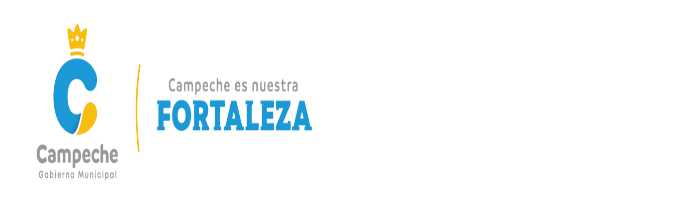 